Valsts sabiedrība ar ierobežotu atbildību“Nacionālais rehabilitācijas centrs “Vaivari””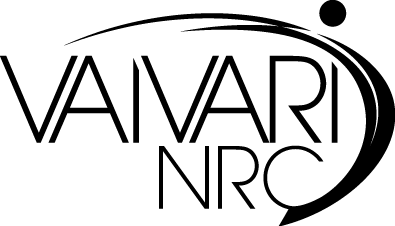 Vienotais reģistrācijas Nr.40003273900Adrese: Asaru prospekts 61, Jūrmala, LV-2008Tālrunis: 37167766124, 66951122; fakss: 67766314E-pasts:  info@nrc.lvAPSTIPRINĀTSVSIA „Nacionālais rehabilitācijas centrs „Vaivari””2018.gada  23.jūlija iepirkuma komisijas sēdē,protokols Nr.3Atklāta konkursa „Nacionālā rehabilitācijas centra “Vaivari“  ēkas  6. un 7.stāva  telpu vienkāršotā atjaunošana”identifikācijas Nr. VSIA NRC “VAIVARI” 2018/22/ERAFNOLIKUMSJūrmala, 2018VISPĀRĪGĀ INFORMĀCIJAAtklāts konkurss „Nacionālā rehabilitācijas centra “Vaivari“  ēkas  6. un 7.stāva telpu vienkāršotā atjaunošana", identifikācijas Nr. VSIA NRC “VAIVARI” 2018/22/ERAF, (turpmāk – Iepirkums) tiek veikts saskaņā ar Publisko iepirkumu likumu 8.panta pirmās daļas 1.punktu (turpmāk – PIL).CPV kods: 45000000-7 (Celtniecības darbi).Finansējuma avots – ERAF projekts Nr. 9.3.2.0/17/I/001 “Kvalitatīvu veselības aprūpes pakalpojumu pieejamības uzlabošana Nacionālajā rehabilitācijas centrā  “Vaivari”,  attīstot veselības aprūpes infrastruktūru“, valsts budžets, VSIA „Nacionālais rehabilitācijas centrs “Vaivari”” budžets. Pasūtītājs (turpmāk – Pasūtītājs):   Pretendents – var būt fiziskā vai juridiskā persona, šādu personu apvienība jebkurā to kombinācijā, kas attiecīgi piedāvā tirgū sniegt pakalpojumus un kura ir iesniegusi piedāvājumu (turpmāk – Pretendents).Pasūtītāja kontaktpersona:Iepirkuma priekšmets nav sadalīts daļās un Pretendents drīkst iesniegt tikai 1(vienu) piedāvājuma variantu par visu Iepirkuma priekšmetu kopumā.Piedāvājuma iesniegšanas un atvēršanas kārtība: Piedāvājumus var iesniegt līdz 2018. gada 9.augusta plkst. 10:00 tikai elektroniski Valsts reģionālās attīstības aģentūras uzturētajā tīmekļvietnē www.eis.gov.lv pieejamajā Elektronisko iepirkumu sistēmas (turpmāk – EIS) e-konkursu apakšsistēmā. Ārpus EIS e-konkursu apakšsistēmas iesniegtie piedāvājumi (t.i. piedāvājumi, kas tiks iesniegti NRC Vaivari, Asaru prospektā 61, Jūrmalā) neatvērti tiks nosūtīti atpakaļ iesniedzējam;Komisija piedāvājumus atvērs EIS e-konkursu apakšsistēmā, atklātā sanāksmē, izmantojot EIS e-konkursu apakšsistēmas piedāvātos rīkus, tūlīt pēc piedāvājumu iesniegšanas termiņa beigām. Pēc piedāvājumu atvēršanas, iesniegto finanšu piedāvājumu apkopojums un atvēršanas protokols tiks publicēts EIS e-konkursu apakšsistēmā, šī konkursa sadaļā;Līdz noteiktam termiņam saņemto piedāvājumu atvēršanas procesam Pretendenti var sekot neklātienē, t.i., tiešsaistes režīmā EIS e-konkursu apakšsistēmā, iepriekš reģistrējoties piedāvājumu atvēršanas sēdei.1.9. Paredzamā līgumcena – 980 000,00 EUR bez PVN.1.10. Plānotais  līguma izpildes  uzsākšanas termiņš-2018.gada novembris.IEPIRKUMA PRIEKŠMETS, VISPĀRĪGIE IEPIRKUMA izpildes UN SAMAKSAS noteikumiIepirkuma priekšmets ir Nacionālā rehabilitācijas centra “Vaivari“ ēkas 6. un 7.stāva  telpu vienkāršotā atjaunošana Jūrmalā, Asaru prospektā 61 (turpmāk tekstā – Būvdarbi) saskaņā ar Tehnisko dokumentāciju (tehniskā specifikācija un darba apjomu sarakstu (Pielikums Nr.8)) un līguma projektu (Pielikums Nr.10).Būvdarbu izpildes termiņš ir ne ilgāks par 22 (divdesmit divām) kalendārajām nedēļām un ne mazāks par 15 (piecpadsmit) kalendārajām nedēļām no Pasūtītāja nosūtītas informācijas par atzīmes saņemšanu no Jūrmalas pilsētas Būvvaldes Apliecinājuma kartē par būvdarbu uzsākšanas nosacījumu izpildi.Būvdarbu sniegšanas kārtība un līgumslēdzējpušu atbildības nosacījumi, kā arī apmaksas kārtība noteikta līguma projektā (Pielikums Nr.10), kas ir Iepirkuma nolikuma neatņemama sastāvdaļa.Apakšuzņēmēji piesaistāmi saskaņā ar Publiskā iepirkumu likuma (turpmāk -  PIL) 63.panta noteikumiem, līguma izpildes laikā nomaināmi saskaņā ar  PIL 62.panta noteikumiem.Komisija līguma slēgšanas tiesības piešķir būvkomersantam, kurš atbilst Būvniecības likuma 22.panta pirmajai daļai un, ja Pretendentam:fiziskai vai juridiskai personai,atbildīgajiem speciālistiem ir atbilstoši būvprakses sertifikāti vai, ja persona attiecīgo izglītību un profesionālo kvalifikāciju ieguvusi ārvalstīs, profesionālās kvalifikācijas atzīšanas apliecība, kas atbilstoši attiecīgās valsts normatīviem aktiem apliecina pretendenta tiesības veikt iepirkuma procedūras nolikumā noteiktos darbus;Pretendenta izraudzītajam atbildīgajam būvdarbu vadītājam ir patstāvīgas prakses tiesības vai arī atzīšanas institūcijas deklarācija par īslaicīgu profesionālo pakalpojumu sniegšanu Latvijas Republikā reglamentētā profesijā.piegādātāju apvienībai, tiesības pārstāvēt piegādātāju apvienību ir piešķirtas apvienības biedram, kura atbildīgajiem speciālistiem ir atbilstoši būvprakses sertifikāti vai ja persona attiecīgo izglītību un profesionālo kvalifikāciju ieguvusi ārvalstīs, profesionālās kvalifikācijas atzīšanas apliecība, kas atbilstoši attiecīgās valsts normatīviem aktiem apliecina pretendenta tiesības veikt iepirkuma procedūras nolikumā noteiktos darbus;Pretendenta izraudzītajam atbildīgajam būvdarbu vadītājam ir patstāvīgas prakses tiesības vai arī atzīšanas institūcijas deklarācija par īslaicīgu profesionālo pakalpojumu sniegšanu Latvijas Republikā reglamentētā profesijā.IEPIRKUMA NOLIKUMS, PAPILDUS INFORMĀCIJAS PIEPRASĪŠANA UN SNIEGŠANANolikums un ar to saistītā aktuālā informācija ir pieejama Valsts reģionālās attīstības aģentūras uzturētajā tīmekļvietnē www.eis.gov.lv pieejamajā Elektronisko iepirkumu sistēmas  e – konkursu apakšsistēmā (turpmāk – EIS e-konkursu apskšsistēma).Ieinteresētais piegādātājs jautājumus par nolikumā iekļautajām prasībām var iesniegt EIS e-konkursu apskšsistēmā, šī konkursa sadaļā, izmantojot sistēmas piedāvātos rīkus, ja tas ir reģistrējies EIS kā piegādātājs. Ja ieinteresētais piegādātājs ir laikus pieprasījis papildu informāciju par nolikumā iekļautajām prasībām, Pasūtītājs to sniedz 5 (piecu) darbdienu laikā, bet ne vēlāk kā 6 (sešas) dienas pirms piedāvājumu iesniegšanas termiņa beigām, publicējot EIS e-konkursu apakšsistēmā, šī konkursa sadaļā.                 Ieinteresētais piegādātājs, kas ir reģistrēts EIS kā piegādātājs, piesakoties EIS e-konkursu apakšsistēmā  kā nolikuma saņēmējs, uz norādīto e-pastu var saņemt aktuālo informāciju saistībā ar konkursu. Lejupielādējot Iepirkuma nolikumu, ieinteresētais piegādātājs uzņemas atbildību sekot līdzi turpmākām izmaiņām Iepirkuma nolikumā, kā arī par iepirkuma komisijas sniegtajām atbildēm uz ieinteresēto piegādātāju jautājumiem, Pasūtītājs nav atbildīgs par to, ka ieinteresētais piegādātājs nav iepazinies ar informāciju, kura ir tieši un brīvi pieejama EIS e-konkursu apakšsistēmā, šī konkursa sadaļā.Piedāvājumu konkursam EIS e-konkursu apakšsistēmā var iesniegt tikai ieinteresētie piegādātāji, kas reģistrēti EIS kā piegādātāji. Pasūtītājs rīko objekta apskati 2018.gada 4.jūlijā plkst. 14.00. Objekta apskate ir obligāta. Ieinteresētais piegādātājs piesakās objekta apskatei, nosūtot pieteikumu uz nolikuma 1.6.punktā minēto elektroniskā pasta adresi vismaz 1 (vienu) dienu iepriekš. Pretendents piedāvājumā iesniedz Pasūtītāja pārstāvja izsniegtu un parakstītu veidlapu par objekta apskates veikšanu. Pasūtītājs var noteikt objekta apskatei arī citus laikos pēc ieinteresēto piegādātāju pieprasījuma. PIEDĀVĀJUMU  dokumentu noformējumsPiedāvājumam jāatbilst visām šajā nolikumā un tā pielikumos ietvertajām prasībām;Pretendents piedāvājumu var iesniegt vienā no šādiem veidiem:izmantot EIS e-konkursu apakšsistēmas piedāvātos rīkus un aizpildīt šī konkursa sadaļā ievietotās formas;sagatavot dokumentus ārpus EIS e-konkursu apakšsistēmas un augšupielādēt EIS e-konkursu apakšsistēmas attiecīgajās vietnēs (šādā gadījumā Pretendents ir atbildīgs par aizpildāmo formu atbilstību dokumentācijas prasībām un formu paraugiem);elektroniski sagatavoto piedāvājumu šifrēt ārpus EIS e-konkursu apakšsistēmas ar trešās personas piedāvātiem datu aizsardzības rīkiem un aizsargāt ar elektronisku atslēgu un paroli (šādā gadījumā Pretendents ir atbildīgs par aizpildāmo formu atbilstību dokumentācijas prasībām un formu paraugiem, kā arī dokumenta atvēršanas un nolasīšanas iespējām); Sagatavojot piedāvājumu, Pretendents ievēro, ka:Piedāvājuma dokumenti, kas atrodami nolikuma pielikumos, ir jāsagatavo atsevišķos elektroniskos dokumentos ar standarta biroja programmatūras rīkiem nolasāmā formātā (piemēram, Microsoft Office 2010 (vai jaunākas programmatūras versijas) formātā vai pdf formātā). Piedāvājumā iekļautajiem dokumentiem jābūt skaidri salasāmiem; Piedāvājums jāparaksta ar EIS piedāvāto elektronisko parakstu (sistēmas parakstu) vai ar drošu elektronisko parakstu un laika zīmogu Pretendenta pārstāvim, kuram ir paraksta tiesības vai tā pilnvarotai personai. Personas, kura paraksta piedāvājumu, paraksta tiesībām ir jābūt nostiprinātām atbilstoši normatīvajos aktos noteiktajam regulējumam. Ja piedāvājumu paraksta pretendenta pilnvarota persona, piedāvājumam ir jāpievieno attiecīgais dokuments par paraksta tiesīgās personas izdotu pilnvaru. Ja piedāvājumu iesniedz personu apvienība, tad piedāvājumu paraksta personu apvienības pilnvarotais pārstāvis. Turpmāk šajā punktā noteiktās personas - paraksta tiesīgā persona vai tās pilnvarotā persona;Piedāvājums jāsagatavo latviešu valodā. Svešvalodā sagatavotiem piedāvājuma dokumentiem jāpievieno tulkojums latviešu valodā;  Ja komisijai rodas šaubas par piedāvājumā iesniegtā dokumenta autentiskumu, tā pieprasa, lai Pretendents uzrāda dokumenta oriģinālu vai iesniedz apliecinātu dokumenta kopiju;Piedāvājums jāsagatavo tā, lai nekādā veidā netiktu apdraudēta EIS e-konkursu apakšsistēmas darbība un nebūtu ierobežota piekļuve piedāvājumā ietvertajai informācijai, tostarp piedāvājums nedrīkst saturēt datorvīrusus un citas kaitīgas programmatūras vai to ģeneratorus, vai, ja piedāvājums ir šifrēts, Pretendentam ne vēlāk kā 15 minūšu laikā pēc piedāvājumu atvēršanas uzsākšanas jāiesniedz derīga elektroniska atslēga un parole šifrētā dokumenta atvēršanai;Izziņas un citus dokumentus, kurus PIL noteiktajos gadījumos izsniedz Latvijas kompetentās institūcijas, komisija pieņem un atzīst, ja tie izdoti ne agrāk kā 1 (vienu) mēnesi pirms iesniegšanas dienas, bet ārvalstu kompetento institūciju izsniegtās izziņas un citus dokumentus komisija pieņem un atzīst, ja tie izdoti ne agrāk kā 6 (sešus) mēnešus pirms iesniegšanas dienas, ja izziņas vai dokumenta izdevējs nav norādījis īsāku tā derīguma termiņu;Pasūtītājs informāciju par konkursa rezultātiem nosūta elektroniski uz Pretendenta pieteikumā dalībai konkursā vai Eiropas vienotajā iepirkuma procedūras dokumentā (turpmāk – EVIPD) norādīto kontaktpersonas e-pasta adresi, izmantojot drošu elektronisko parakstu. Ja Pretendents nav norādījis e-pasta adresi, informācija par rezultātiem tiks nosūtīta citā Publisko iepirkumu likumā (turpmāk – PIL) noteiktajā veidā atbilstoši Pretendenta pieteikumā dalībai konkursā vai EVIPD norādītajiem kontaktiem.IESNIEDZAMIE DOKUMENTIPretendenta pieteikums dalībai atklātā konkursā (aizpildīts nolikuma pielikums Nr.1); kvalifikācijas dokumenti (nolikuma 5.punktā norādītie dokumenti);tehniskais un finanšu piedāvājums (nolikuma 6.punktā norādītie dokumenti);Pretendenta parakstīts apliecinājums par neatkarīgi izstrādātu piedāvājumu (pielikums Nr.9);Pretendentam obligāti jāveic objekta apskate saskaņā ar Iepirkuma nolikuma 3.5.punktu un kopā ar piedāvājumu jāiesniedz Pasūtītāja pārstāvja izsniegta un parakstīta veidlapa par Objekta apskates veikšanu.  Iepirkuma komisija (turpmāk – Komisija) pieņem EVIPD kā sākotnējo pierādījumu atbilstībai iepirkuma procedūras dokumentos noteiktajām pretendentu atlases prasībām. Ja Pretendents izvēlējies iesniegt EVIPD, lai apliecinātu, ka tas atbilst iepirkuma procedūras dokumentos noteiktajām pretendentu atlases prasībām, tas iesniedz šo dokumentu arī par katru personu, uz kuras iespējām tas balstās, lai apliecinātu, ka tā kvalifikācija atbilst iepirkuma procedūras dokumentos noteiktajām prasībām, un par tā norādīto apakšuzņēmēju, kura veicamo būvdarbu vērtība ir vismaz 10 procenti no iepirkuma līguma vērtības. Piegādātāju apvienība iesniedz atsevišķu EVIPD par katru tās dalībnieku. Eiropas vienotā procedūras dokumenta aizpildīšanai kandidāts interneta vietnē https://ec.europa.eu/growth/toolsdatabases/espd/filter?lang=lv# izmanto failu “ESPD.xml”. Pretendents var Komisijai iesniegt EVIPD, kas ir bijis iesniegts citā iepirkuma procedūrā, ja apliecina, ka tajā iekļautā informācija ir pareiza.PRETENDENTU KVALIFIKĀCIJAS PRASĪBAS UN IESNIEDZAMIE KVALIFIKĀCIJAS  DOKUMENTI  7.TEHNISKAIS  UN FINANŠU PIEDĀVĀJUMSBūvdarbu izpildes termiņš ir ne ilgāks kā 22 (divdesmit divas) kalendārās nedēļas un ne mazāk par 15 (piecpadsmit) kalendārajām nedēļām no Pasūtītāja nosūtītas informācijas par atzīmes saņemšanu no Jūrmalas pilsētas Būvvaldes Apliecinājuma kartē par būvdarbu uzsākšanas nosacījumu izpildi.Pretendenta piedāvātais būvdarbu kvalitātes garantijas laiks nedrīkst būt mazāks par 5 (pieciem) gadiem. Pretendents var piedāvāt lielāku garantijas laiku, maksimālais piedāvātais  būvdarbu kvalitātes garantijas laiks ir 7,5 gadi.Pretendents iesniedz tehnisko - finanšu piedāvājumu, kurā ir iekļauti:7.3.1. Finanšu piedāvājums (pēc formas – nolikuma 7.pielikums);7.3.2. Koptāmes, kopsavilkumi un lokālās tāmes, kas izstrādātas atbilstoši LBN 501-17 un kas sastāv no :- koptāmes 6.un 7.stāva atjaunošanas darbiem kopā; - koptāme, kopsavilkums un lokālās tāmes 6.stāva atjaunošanas darbiem;- koptāme, kopsavilkums un lokālās tāmes 7.stāva atjaunošanas darbiem;7.3.3. Finanšu piedāvājuma tāmes (koptāmes, kopsavilkumi, un lokālās tāmes) iesniedz xls vai xlsx formātā;7.3.4. Būvdarbu izpildes grafiku kalendārajās nedēļās, nepārsniedzot Iepirkuma nolikuma 7.1.punktā noteikto Būvdarbu izpildes termiņu;7.3.5. apliecinājumu, ka Būvdarbi tiks veikti atbilstoši LR normatīvo aktu prasībām un Būvdarbos tiks pielietoti tikai sertificēti materiāli atbilstoši ES vai ekvivalentiem standartiem un LR būvnormatīviem (minētais apliecinājums iekļauts pretendenta pieteikumā 1.pielikums).Tāmes (tiek iesniegtas atbilstoši 2017.gada 3.maija noteikumu Nr.239 „Noteikumi par Latvijas būvnormatīvu LBN 501-17 „Būvizmaksu noteikšanas kārtība”,  saskaņā ar tehniskajā dokumentācijā un darbu apjomos norādītajiem darbiem), kurās:ir iekļauti visi darbi Tehniskajā dokumentācijā (tehniskajā specifikācija un darba apjomi -nolikuma pielikums Nr.8) norādītajos apjomos;norādīti un atšifrēti visi izdevumi – darbaspēka, materiālu u.c. tiešās izmaksas, pieskaitāmās izmaksas, valsts sociālās apdrošināšanas obligātās iemaksas un PVN;piedāvājuma cena un summas tāmēs ir jānorāda Excel programmā ar piemērotu ROUND funkciju un precizitāti 2 (divas) zīmes aiz semikola (ROUND (...;2))..Ja nolikuma Tehniskajā dokumentācijā ir norādīti konkrētie materiāli, iekārtas un izstrādājumi, Pretendentam ir tiesības iekļaut piedāvājuma ekvivalentus materiālus, iekārtas un izstrādājumus, attiecīgajā Lokālās tāmes pozīcijā norādot apzīmējumu “EKVIVALENTS”. Par ekvivalentu Pasūtītājs uzskatīs tikai materiālu (iekārtas vai izstrādājumu), kuram CE marķējuma kodā, vai ekspluatācijas īpašības deklarācijā, vai iekārta pasē ietvertie parametri ir precīzi tādi paši kā Tehniskajā dokumentācijā norādītie vai labāki.Piedāvājuma izvēles kritērijs8.1. Pamatojoties uz Publisko iepirkumu likuma 51.pantu, iepirkumu komisija piešķir līguma slēgšanas tiesības saimnieciski visizdevīgākajam piedāvājumam, kuru nosaka, ņemot vērā cenu un kvalitātes kritērijus.8.2. Iepirkuma komisija piedāvājumu vērtēšanu veic slēgtās sēdēs: 8.2.1..tehniskā un finanšu piedāvājuma pārbaude atbilstoši ar Iepirkuma nolikuma 9. punktā noteiktajām prasībām; 8.2.2. piedāvājuma vērtēšana atbilstoši ar Iepirkuma nolikuma 10. punktā noteiktajām prasībām. Iepirkuma komisija ir tiesīga pretendentu kvalifikācijas atbilstības pārbaudi veikt tikai tam pretendentam, kuram būtu piešķiramas iepirkuma līguma slēgšanas tiesības;8.3. Katrā vērtēšanas posmā vērtē tikai to pretendentu piedāvājumus, kuri nav noraidīti iepriekšējā vērtēšanas posmā.9 .Tehniskā un Finanšu piedāvājuma atbilstības pārbaude Komisija veic pārbaudi izturējušo pretendentu tehnisko un finanšu piedāvājumu atbilstības pārbaudi.  Iepirkumu komisija veic aritmētisko kļūdu pārbaudi pretendentu piedāvājumos. Vērtējot finanšu piedāvājumu, iepirkuma komisija rīkojas saskaņā ar PIL 41.panta devītās daļas noteikumiem. Ja pretendenta piedāvājums šķiet nepamatoti lēts, iepirkuma komisija, rīkojas saskaņā ar PIL 53.pantā noteikto kārtību. Ja iepirkuma komisija konstatē, ka ir iesniegts nepamatoti lēts piedāvājums, tas tiek noraidīts.9.5. Pretendents tiek izslēgts no turpmākās dalības Iepirkumā un piedāvājums netiek tālāk izvērtēts, ja komisija konstatē, ka:9.5.1. nav iesniegti tehniskā un finanšu piedāvājuma dokumenti, vai tie un to saturs neatbilst nolikuma 6.punkta prasībām;9.5.2. piedāvājums nav iesniegts par pilnu iepirkuma priekšmeta apjomu, un/vai ir iesniegti divi vai vairāki piedāvājumu varianti.Piedāvājumu vērtēšanaPēc pretendentu tehnisko un finanšu piedāvājumu atbilstības pārbaudes komisija veic pārbaudi izturējušo pretendentu piedāvājumu vērtēšanu.Iepirkuma komisija saimnieciski visizdevīgāko piedāvājumu nosaka, aprēķinot izdevīguma punktus, kurus veido kritēriju novērtējumu summa. Iepirkuma priekšmeta izdevīguma kritēriji:Piedāvājuma kopējo cenu iepirkuma komisija izvērtē šādi: vislētāko piedāvājumu (bez PVN) (zemākā cena) vērtē ar maksimālo punktu skaitu un tas saņem 60 punktus. Pārējiem piedāvājumiem punktu skaitu nosaka pēc formulas: Punktu skaits = (zemākā cena/piedāvātā cena) x 60. Realizācijas termiņu iepirkuma komisija izvērtē šādi: visīsāko pretendenta piedāvāto realizācijas termiņu kalendārajās nedēļās vērtē ar maksimālo punktu skaitu un tas saņem 20 punktus. Pretendenta piedāvātais būvdarbu izpildes termiņš nevar būt īsāks kā 15 kalendārās nedēļas, maksimāli pieļaujamais  termiņš saskaņā ar nolikuma 2.2. punktā noteikto - 22 kalendārās nedēļas.  Pārējiem piedāvājumiem punktu skaitu nosaka pēc formulas: Punktu skaits = (īsākais piedāvātais realizācijas termiņš kalendārajās nedēļas /pretendenta piedāvātais realizācijas termiņš kalendārajās nedēļās) x 20.Būvdarbu garantijas laiks iepirkuma komisija izvērtē šādi: visgarāko pretendenta piedāvāto būvdarbu garantijas laiku vērtē ar maksimālo punktu skaitu un tas saņem 20 punktus. Pārējiem piedāvājumiem punktu skaitu nosaka pēc formulas: Punktu skaits = (pretendenta piedāvātais būvdarbu garantijas laiks gados / garākais piedāvātais būvdarbu garantijas laiks gados) x 20. Minimālais būvdarbu garantijas laiks ir 5 (pieci) gadi, maksimālais būvdarbu garantijas laiks ir 7,5 (septiņi ar pusi) gadi.Katrs Komisijas loceklis vērtē piedāvājumus pēc katra kritērija. Pamatojoties uz Komisijas locekļu individuālajiem vērtējumiem tiek aprēķināts vidējais kopējais vērtējums.Par saimnieciski visizdevīgāko tiks atzīts piedāvājums, kurš ieguvis visaugstāko vērtējumu saskaņā ar augstāk noteiktajiem piedāvājumu vērtēšanas un izvēles kritērijiem.Ja iegūtais vērtējums sakrīt, tad priekšroka dodama tam pretendentam, kurš ieguvis lielāko punktu skaitu nolikuma 10.3. punktā norādītajā 2.kritērijā. Ja arī šis kritērijs būs vienāds, uzvarētāja noteikšanai tiks veikta izloze. Par izlozes norisi (datumu un laiku), katrs izlozes dalībnieks tiks informēts, nosūtot tam elektroniski vēstuli. Pretendentam ir tiesības, bet ne pienākums piedalīties izlozē. Ja Pretendents nepiedalīsies izlozē, tad viņam nav tiesības celt iebildumus par notikušās izlozes rezultātiem.Pretendentu kvalifikācijas pārbaude11.1.Komisija tālāk veic pretendentu kvalifikācijas pārbaudi. Pretendents tiek izslēgts no turpmākās dalības Iepirkumā un piedāvājums netiek tālāk izvērtēts, ja komisija konstatē, ka  kvalifikācijas dokumenti nav iesniegti atbilstoši nolikuma 6.punkta prasībām un/vai to saturs neatbilst nolikuma 6.punkta prasībām un/vai Pretendents iesniedzis nepatiesu informāciju savas kvalifikācijas novērtēšanai.11.2. Komisija ir tiesīga pretendentu kvalifikācijas atbilstības pārbaudi veikt tikai tam pretendentam, kuram būtu piešķiramas iepirkuma līguma slēgšanas tiesības.11.3. Ja Pretendents ir piegādātāju apvienība, Pretendents tiek izslēgts no turpmākās dalības Iepirkumā, ja komisija konstatē, ka uz kādu no personām, kas iekļauta apvienībā, attiecas kāds no nolikuma 11.1 punktā minētajiem izslēgšanas nosacījumiem.11.4. Ja Pretendents piesaista apakšuzņēmējus, Pretendents tiek izslēgts no turpmākās dalības Iepirkumā, ja komisija konstatē, ka uz kādu no apakšuzņēmējiem, uz kuru iespējām (kvalifikāciju un/vai pieredzi) Pretendents balstās, vai kuriem tiek nodoti 10% un vairāk no kopējā darbu apjoma (ņemot vērā, ka apakšuzņēmēja veicamo darbu kopējo vērtību noteic, ņemot vērā apakšuzņēmēja un visu attiecīgā iepirkuma ietvaros tā saistīto uzņēmumu veicamo darbu vērtību), attiecas kāds no 11.1.punktā minētajiem izslēgšanas nosacījumiem. 11.5. Ja Pretendents ir iesniedzis EVIPD, tad iepirkuma komisija tajā ietverto informāciju vērtē saskaņā ar nolikuma 12.1. – 12.3.punktu.12. Informācijas pārbaude pirms lēmuma pieņemšanas Ja tiek iesniegts EVIPD, iepirkuma komisija pieprasa, lai Pretendents, kuram būtu piešķiramas līguma slēgšanas tiesības, iesniedz visus vai daļu no dokumentiem, kas apliecina atbilstību paziņojumā par līgumu vai iepirkuma procedūras dokumentos noteiktajām pretendentu atlases prasībām. Pretendentam nolikuma 12.1.punktā noteiktā kārtībā pieprasītie dokumenti ir jāiesniedz nekavējoties, taču ne vēlāk kā 3 (trīs) darba dienu laikā pēc pieprasījuma nosūtīšanas dienas (Pasūtītāja kancelejas atzīme par dokumentu saņemšanu).Ja noteiktajā termiņā pieprasītie dokumenti nav iesniegti, vai tie neatbilst iesniegtajos Eiropas vienotajos iepirkuma procedūras dokumentos norādītajam, vai nolikuma 6.punktā noteiktajām pretendenta kvalifikācijas prasībām, Pretendents tiek izslēgts no turpmākās dalības Iepirkumā.12.4. Pasūtītājs pēc Pretendenta izvērtēšanas atbilstoši visām nolikuma prasībām un piedāvājuma izvēles kritērijiem pieņems lēmumu par iespējamu līguma slēgšanas tiesību piešķiršanu.12.5 Attiecībā uz Pretendentu, kuram būtu piešķiramas līguma slēgšanas tiesības (pretendents, kura piedāvājums ir atzīts par saimnieciski visizdevīgāko un kurš atbilst visām nolikumā izvirzītajām prasībām), komisija pārbauda vai uz to nav attiecināms kāds no PIL 42.panta pirmās daļas Pretendentu izslēgšanas nosacījumiem.13. Iepirkuma uzvarētāju noteikšana, rezultātu paziņošana, LĪGUMA slēgšanaIepirkuma komisija līguma slēgšanas tiesības piešķirs Pretendentam, kura piedāvājums būs saimnieciski visizdevīgākais, tiks atzīts par atbilstošu visām nolikumā izvirzītajām prasībām un attiecībā uz kuru nebūs iestājies neviens no PIL 42. panta pirmās daļas Pretendentu izslēgšanas nosacījumiem.Visi pretendenti tiek rakstveidā informēti par Iepirkuma rezultātiem 3 (trīs) darba dienu laikā no lēmuma pieņemšanas dienas.Pasūtītājs slēdz ar Iepirkuma uzvarētāju iepirkuma līgumu par visu iepirkuma priekšmetu saskaņā ar PIL 60. panta septīto daļu – ne ātrāk kā nākamajā darba dienā pēc nogaidīšanas termiņa beigām. Iepirkuma līgums tiek sagatavots, pamatojoties uz Pasūtītāja lēmumu par iepirkuma līguma slēgšanu un Iepirkuma uzvarētāja iesniegto piedāvājumu. Iebildumus par iepirkuma līguma projekta nosacījumiem var iesniedz rakstiski ne vēlāk kā septiņas dienas pirms tam, kad beidzas piedāvājumu iesniegšanas termiņš. Pēc piedāvājumu iesniegšanas termiņa beigām iebildumi par iepirkuma līguma projektu netiks ņemti vērā.Iepirkuma uzvarētājam pakalpojuma līgums jāparaksta 10 (desmit) darba dienu laikā no Pasūtītāja nosūtītā uzaicinājuma parakstīt līgumu izsūtīšanas dienas. Ja norādītajā termiņā uzvarētājs neparaksta līgumu, tas tiek uzskatīts par atteikumu slēgt pakalpojuma līgumu un komisija rīkojas saskaņā ar Ministru kabineta noteikumos  noteikto kārtību.Ja izraudzītais Pretendents atsakās slēgt līgumu ar Pasūtītāju, komisija pieņem lēmumu slēgt līgumu ar nākamo Pretendentu, kura piedāvājums ir saimnieciski visizdevīgākais un atbilst visām Pasūtītāja prasībām. Pasūtītājs ir tiesīgs pieprasīt no nākamā Pretendenta apliecinājumu un, ja nepieciešams, pierādījumus, ka tas nav uzskatāms par vienu tirgus dalībnieku kopā ar sākotnēji izraudzīto Pretendentu.Iepirkuma uzvarētājs 10 (desmit) kalendāro dienu laikā no līguma noslēgšanas dienas iesniedz Līguma saistību izpildes nodrošinājumu - Bankas garantiju vai apdrošināšanas polisi un apdrošināšanas prēmijas apmaksu apliecinošu dokumentu, vai ieskaita pasūtītāja norādītajā norēķinu kontā naudas līdzekļus - 20% (divdesmit procentu) apmērā no pilnas iepirkuma līgumcenas. Norēķinu kontu Līguma saistību izpildes nodrošinājuma ieskaitīšanai, iepirkuma komisija norāda uzvarētājam vēstulē par iepirkuma rezultātiem.Ja Iepirkuma uzvarētājs 10 (desmit) darba dienu laikā no līguma slēgšanas dienas neiesniedz pasūtītājam Līguma  saistību izpildes nodrošinājumu - Bankas garantiju vai apdrošināšanas polisi un apdrošināšanas prēmijas apmaksu apliecinošu dokumentu, vai neieskaita pasūtītāja norādītajā norēķinu kontā naudas līdzekļus –20% (divdesmit procentu) apmērā no pilnas iepirkuma līgumcenas, Pasūtītājam ir tiesības vienpusēji atkāpties no Līguma.Iepirkuma uzvarētājs - piegādātāju apvienība, attiecībā, uz kuru pieņemts lēmums slēgt līgumu, 10 (desmit) darba dienu laikā no lēmuma par iepirkuma procedūras rezultātiem nosūtīšanas dienas izveidojas atbilstoši būvniecību reglamentējošiem normatīvajiem aktiem un PIL 13.panta sestajā daļā minētajam, lai iegūtu nepieciešamo juridisko statusu komercdarbības veikšanai iepirkuma līguma izpildei un iesniedz Pasūtītājam faktus apliecinošus dokumentus.13.8.Ārvalstu pretendentam, vai pretendentam, kurš piesaista ārvalstu apakšuzņēmējus, attiecībā uz kuru pieņemts lēmums slēgt līgumu, jāreģistrējas Būvkomersantu reģistrā, kā arī Būvkomersantu reģistrā jāreģistrē piedāvājumā norādītos atbildīgos komersanta darbiniekus,IEPIRKUMA KOMISIJAS TIESĪBAS UN PIENĀKUMI14.1. Iepirkuma komisija ir izveidota ar Centra 2018.gada 23.janvāra rīkojumu Nr.1-3/4 un darbojas saskaņā ar PIL un Iepirkuma nolikumu.14.2. Iepirkuma komisija ir lemttiesīga, ja komisijas sēdē piedalās vismaz 2/3 (divas trešdaļas) no komisijas locekļiem. 14.3. Iepirkuma komisijas lēmumi pieņemami sēdes laikā, atklāti balsojot. Komisijas sēdes tiek protokolētas.14.4. Komisijas tiesības:14.4.1. rakstiski pieprasīt precizēt iesniegto informāciju no Pretendentiem, kas piedalās Iepirkumā;14.4.2. ja rodas šaubas par iesniegtās dokumenta kopijas autentiskumu, var pieprasīt, lai kandidāts vai pretendents uzrāda dokumenta oriģinālu vai iesniedz apliecinātu dokumenta kopiju;14.4.3. pārbaudīt visu Pretendenta sniegto ziņu patiesumu;14.4.4. pieaicināt komisijas darbā speciālistus vai ekspertus ar padomdevēja tiesībām;14.4.5. lemt par Iepirkuma termiņu pagarināšanu;izdarīt grozījumus nolikumā saskaņā ar normatīvajos aktos noteikto kārtību. Par veiktajiem grozījumiem komisija informēs visus ieinteresētos piegādātājus, publicējot informāciju EIS;14.4.7. vērtējot Pretendenta piedāvājumu, par pamatu ņemt aktuālo informāciju, kas iegūta informācijas pārbaudes un/vai precizēšanas rezultātā;14.4.8.veikt citas darbības saskaņā ar PIL, šo nolikumu un normatīvajiem aktiem;14.4.9. ja Iepirkuma uzvarētājs atsakās slēgt iepirkuma līgumu, komisijai ir tiesības lemt par līguma slēgšanas tiesību piešķiršanu citam Pretendentam.14.5. Komisijas pienākumi:14.5.1.Pretendentu atlasi, piedāvājumu atbilstības pārbaudi un piedāvājumu vērtēšanu komisija veic slēgtā sēdē; 14.5.2.izskatīt Pretendentu iesniegtos piedāvājumus, kas iesniegti noteiktajā piedāvājumu iesniegšanas termiņā;14.5.3.pieņemt lēmumu par Iepirkuma rezultātiem;14.5.4.veikt citas darbības saskaņā ar PIL, šo nolikumu un normatīvajiem aktiem.15. PRETENDENTA TIESĪBAS UN PIENĀKUMI115.1.Pretendenta tiesības:laikus pieprasīt komisijai papildu informāciju par nolikumu, iesniedzot rakstisku pieprasījumu; iesniedzot piedāvājumu, pieprasīt apliecinājumu par piedāvājuma iesniegšanu;piedalīties piedāvājumu atvēršanas sanāksmē; pārsūdzēt iepirkuma komisijas pieņemto lēmumu PIL noteiktajā kārtībā;veikt citas darbības saskaņā ar PIL, citiem normatīvajiem aktiem un šo nolikumu.Pretendenta pienākumi:rakstveidā, iepirkuma komisijas norādītajā termiņā, sniegt atbildes un paskaidrojumus par piedāvājumu uz komisijas uzdotajiem jautājumiem;līdz ar piedāvājuma iesniegšanu apņemas ievērot visus Iepirkuma nolikumā minētos noteikums kā pamatu līguma izpildei;veikt citas darbības saskaņā ar PIL, citiem normatīvajiem aktiem un šo nolikumu.16. PĀRĒJIE NOTEIKUMIVisi izdevumi, kas saistīti ar Iepirkuma piedāvājuma sagatavošanu un iesniegšanu, jāsedz Iepirkuma pretendentam.16.2. Iepirkuma nolikums sastādīts latviešu valodā uz 16 (sešpadsmit) lapām, kam pievienoti šādi pielikumi (pielikumu lapu skaits nav iekļauts nolikuma lapu skaitā):pielikums Nr.1 – Pretendenta pieteikums dalībai atklātā konkursā uz 2(divām) lapām;pielikums Nr.2 – Informācija par iepriekšējo pieredzi uz 1 (vienas) lapas;pielikums Nr.3 – informācija par līguma izpildi uz 1 (vienas) lapas;pielikums Nr.4 – Apakšuzņēmēja apliecinājums uz 1 (vienas) lapas;pielikums Nr.5 – Būvdarbos iesaistīto speciālistu saraksta veidlapa uz 1(vienas) lapas;pielikums Nr.6 - Līguma  saistību izpildes nodrošinājuma informatīvs paraugs uz 6(sešām) lapām;pielikums Nr.7 – Finanšu piedāvājums uz 1 (vienas) lapas;pielikums Nr.8 – Tehniskā dokumentācija (tehniskā specifikācija, darbu apjomi un tehniskais projekts);  pielikums Nr.9 – Apliecinājums par neatkarīgi izstrādātu piedāvājumu uz 2       (divām) lapām;pielikums Nr.10 – Līguma projekts uz 14 (četrpadsmit) lapām.                Iepirkuma komisija spriekšsēdētaja                             S.BalodePielikums Nr.1Iepirkuma, identifikācijas Nr. VSIA NRC “VAIVARI” 2018 /22/ ERAFnolikumamPretendenta pieteikums dalībai atklātā konkursāAtklātam konkursam „Nacionālā rehabilitācijas centra “Vaivari“  ēkas  6. un 7.stāva  telpu vienkāršotā atjaunošana", identifikācijas Nr. VSIA NRC “VAIVARI” 2018/22/ERAF  (turpmāk – Atklāts konkurss). Piezīme: pretendentam jāaizpilda tukšās vietas šajā formā.Godātā iepirkuma komisija,Saskaņā ar Atklāta konkursa nolikumu es/mēs, apakšā parakstījies/-ušies, apstiprinu/-ām piedāvājumā sniegto ziņu patiesumu. Ja Pretendents ir piegādātāju apvienība:personas, kuras veido piegādātāju apvienību (nosaukums, reģ. Nr. juridiskā adrese): ______________________________________________________;katras personas atbildības līmenis __________________________________.Apņemamies ievērot Atklāta konkursa prasības, piekrītam veikt visus Atklāta konkursa tehniskajā specifikācijā noteiktos darbus atbilstoši visām Atklāta konkursa nolikumā, iepirkuma līgumā un  Atklāta konkursa tehniskajā specifikācijā izvirzītajām prasībām, kā arī atbilstoši Latvijas Republikā spēkā esošo normatīvo aktu prasībām. Saskaņā ar Atklātā konkursa nolikumu, apliecinu, ka uz  <pretendenta nosaukums> neattiecas PIL 42. panta pirmajā daļā minētie nosacījumi *.Garantijas termiņš Būvdarbiem (būvdarbi, pielietotie materiāli) ir_____gadi (Pretendents norāda savu piedāvāto termiņu, kas nevar būt mazāks par 5 (pieciem) gadiem un ilgāks par 7,5 gadiem) no dienas, kad būvdarbi ir pabeigti un objekts ir pieņemts ekspluatācijā.Būvdarbu izpilde (būvdarbi pabeigti un objekts pieņemts ekspluatācijā) tiks veikta _______ (skaitļa atšifrējums ar vārdiem) kalendāro nedēļu laikā (termiņš nevar būt ilgāks par 22 (divdesmit divām) kalendārajām nedēļām) no atzīmes saņemšanas Apliecinājuma kartē par būvdarbu uzsākšanas nosacījumu izpildi. Apliecinām, ka (Pretendenta nosaukums) ir nepieciešamās profesionālās, tehniskās un organizatoriskās spējas, finanšu resursi, iekārtas, personāls un cita fiziska infrastruktūra, kas nepieciešami iepirkuma līguma izpildei.Apliecinām, ka būvdarbi tiks veikti atbilstoši LR normatīvo aktu prasībām un būvdarbos tiks pielietoti tikai sertificēti materiāli atbilstoši ES vai ekvivalentiem standartiem un LR būvnormatīviem.Piekrītam Atklāta konkursa nolikuma noteikumiem un tam pievienotajiem pielikumiem, tai skaitā līgumprojekta noteikumiem, un apņemamiem noslēgt iepirkuma līgumu atklāta konkursa nolikumā noteiktajā termiņā un izpildīt visus iepirkuma līgumu nosacījumus, ja Pasūtītājs izvēlēsies šo piedāvājumu.Apliecina, ka visas sniegtās ziņas ir patiesas, tai skaitā precīza norādītā kontaktinformācija.Informācija par pretendentu vai personu, kura pārstāv piegādātāju Iepirkumā: Mēs apliecinām, ka   (Pretendenta nosaukums) ir mazais vai vidējais uzņēmums (attiecīgo pasvītrot)1.1Mazais uzņēmums ir uzņēmums, kurā nodarbinātas mazāk nekā 50 personas un kura gada apgrozījums un/vai gada bilance kopā nepārsniedz 10 miljonus euro; Vidējais uzņēmums ir uzņēmums, kas nav mazais uzņēmums, un kurā nodarbinātas mazāk nekā 250 personas un kura gada apgrozījums nepārsniedz 50 miljonus euro, un/vai, kura gada bilance kopā nepārsniedz 43 miljonus euro.Ar šo uzņemos pilnu atbildību par Atklātam konkursam iesniegto dokumentu atbilstību Atklāta konkursa nolikuma prasībām. Sniegtā informācija un dati ir patiesi.Paraksts: 	Vārds, uzvārds: 	Amats: 	Datums:____________________ ___________*Ja Pretendents atbilst PIL 42. panta pirmās daļas 1., 3., 4., 5., 6. un 7.punktā minētajiem izslēgšanas gadījumiem, Pretendents to norāda. Papildus, pretendents ir tiesīgs sniegt skaidrojumus vai pierādījumus saskaņā ar nolikuma 4.6.4.apakšpunktu.Pielikums Nr.2Iepirkuma, identifikācijas Nr. VSIA NRC “VAIVARI” 2018 /22/ ERAFnolikumam.  Informācija par iepriekšējo pieredziInformācija par Pretendenta pieredzi iepriekšējo 5 (piecu) gadu laikā(informācija atbilstoši nolikuma 6.4. un 6.8.punktā noteiktajam)Pielikumā  jāpievieno atsauksmes par īstenotajiem būvdarbu līgumiem, saskaņā ar norādīto informāciju.*- Ja Pretendents balstās uz apakšuzņēmēju pieredzi, tad tabulā jāsniedz informācija arī par apakšuzņēmējiem.Informācija par Pretendenta piedāvāto būvdarbu vadītāja  pieredzi iepriekšējo 5 (piecu) gadu laikā (informācija atbilstoši nolikuma 6.4.punktā noteiktajam)Pielikums Nr.3Iepirkuma, identifikācijas Nr. VSIA NRC “VAIVARI” 2018 /22/ ERAFnolikumamInformācija par līguma izpildi(informācija atbilstoši nolikuma 6.3. punktā noteiktajam)Ar šo apliecinām, ka pretendenta rīcībā ir visi nepieciešamie resursi savlaicīgai un kvalitatīvai līguma izpildei un līguma izpildi paredzēts organizēt atbilstoši turpmāk norādītajai informācijai:ĢENERĀLUZŅĒMĒJSAPAKŠUZŅĒMĒJI (norāda visus apakšuzņēmējus, kurus plānots piesaistīt līguma izpildē un kuriem nododamā darba daļa ir vismaz 10% no kopējā apjoma)(ja apakšuzņēmējus līguma izpildē piesaistīt nav paredzēts, izdara attiecīgu atzīmi un tabulu par apakšuzņēmējiem nododamo darbu apjomu nav nepieciešams aizpildīt)  (tabulā norāda apakšuzņēmējiem,apakšizņēmēju apakšuzņēmējiem nododamo darbu apjomu un veidus)Piedāvājumam pievieno vienošanos ar katru apakšuzņēmēju par konkrētu darbu izpildi vai apakšuzņēmēja apliecinājumu ( nolikuma pielikums Nr.4) par dalību līguma izpildē, ja līgums tiktu piešķirts pretendentam.                                                                                                                                      Pielikums Nr.4Iepirkuma, identifikācijas Nr. VSIA NRC “VAIVARI” 2018 /22/ ERAFnolikumamAPAKŠUZŅĒMĒJA APLIECINĀJUMS(informācija atbilstoši nolikuma  6.3.punktā noteiktajam)Atklātam konkursam „Nacionālā rehabilitācijas centra “Vaivari“  ēkas  6. un 7.stāva  telpu vienkāršotā atjaunošana”, identifikācija Nr. VSIA NRC “VAIVARI” 2018/22/ERAF.Pretendents ______________________________________ Reģ.Nr. _________________________________________Ar šo ____________ /Apakšuzņēmēja nosaukums, reģistrācijas numurs un adrese/ apliecina, ka:piekrīt piedalīties atklātā konkursa „Nacionālā rehabilitācijas centra “Vaivari“  ēkas  6. un 7.stāva telpu vienkāršotā atjaunošanā”, identifikācija Nr. VSIA NRC “VAIVARI” 2018/22/ERAF, ietvaros kā _________ /Pretendenta nosaukums/, /reģistrācijas numurs un adrese/ (turpmāk – Pretendents) apakšuzņēmējs, kā arī, gadījumā, ja ar Pretendentu tiks noslēgts iepirkuma līgums, apņemas:veikt šādus darbus:/īss darbu apraksts atbilstoši Apakšuzņēmējiem nododamo darbu sarakstā norādītajam/ un nodot pretendentam šādus resursus*: /īss Pretendentam nododamo resursu (speciālistu un/vai tehniskā aprīkojuma) apraksts/. Paraksts: 	Vārds, uzvārds: 	Amats: 	Datums: 	*Jānorāda tādā gadījumā, ja Pretendents balstās uz apakšuzņēmēja spējām, lai izpildītu prasības attiecībā uz tehniskām un profesionālām spējām.Pielikums Nr.5Iepirkuma, identifikācijas Nr. VSIA NRC “VAIVARI” 2018/22/ERAFnolikumamBūvdarbos iesaistīto speciālistu saraksts(informācija atbilstoši nolikuma 6.4.punktā noteiktajam)*  norāda, vai piesaistītais speciālists ir A pretendenta (piegādātāja vai piegādātāju apvienības) resurss/darbinieksB apakšuzņēmēja - komersanta resurss/darbinieksC apakšuzņēmējs - persona, kurai ir pastāvīgās prakses tiesības un kas tiks piesaistīta uz atsevišķa līguma pamata konkrētā līguma izpildēParaksts: 	Vārds, uzvārds: 	Amats: 	Datums: 	Pielikums Nr.6Iepirkuma, identifikācijas Nr. VSIA NRC “VAIVARI” 2018 /22/ ERAFnolikumamLīguma saistību izpildes Bankas garantija (Beznosacījumu)(Informatīvs materiāls- atbilstoši nolikuma 6.9.punktā noteiktajam)Kam: 	VSIA “Nacionālais rehabilitācija centrs “Vaivari “”, Asaru prospekts 61, Jūrmala, LV-2008/Darbu izpildītāja nosaukums un adrese/    (turpmāk saukts „Darbu izpildītājs”) ir apņēmies saskaņā ar Atklāta konkursa „Nacionālā rehabilitācijas centra “Vaivari“  ēkas  6. un 7.stāva  telpu vienkāršotā atjaunošana”, identifikācijas Nr. VSIA NRC “VAIVARI” 2018/22/ERAF, nolikumu un lēmumu par līguma slēgšanas tiesību piešķiršanu iepirkumā veikt būvdarbus.Ņemot vērā to, ka ir izvirzīti noteikumi, ka Darbu izpildītājam 10 darba dienu laikā no būvdarbu līguma noslēgšanai ir jāiesniedz Bankas garantija par Iepirkuma nolikumā norādīto summu kā nodrošinājumu Darbu izpildītāja saistību izpildei saskaņā ar līgumu „ Nacionālā rehabilitācijas centra “Vaivari“  ēkas  6. un 7.stāva  telpu vienkāršotā atjaunošana",  (turpmāk saukts „Līgums”),mēs apliecinām, ka mēs esam Garantētāji un mēs uzņemamies pret Jums saistības Darbu izpildītāja vārdā par kopējo summu (Garantijas summa) (summa vārdiem), kas maksājama tādās valūtās un proporcijās, kādās maksājama Līguma cena, un mēs apņemamies samaksāt Jums, pēc Jūsu pirmā rakstiskā pieprasījuma, neceļot nekādus iebildumus vai pretenzijas, jebkuru summu vai summas (Garantijas summa) ietvaros, kā iepriekš minēts un neprasot, lai Jūs pierādītu vai norādītu pamatu vai iemeslus, kāpēc jūs pieprasāt attiecīgu summu.Mēs atsakāmies no tiesības prasīt, lai, pirms pieprasījuma iesniegšanas mums, Jūs pieprasītu parādu no Darbu izpildītāja.Mēs arī piekrītam, ka nekādas izmaiņas vai papildinājumi, vai jebkādi citi grozījumi Līguma noteikumos vai jebkura no Darbiem, kas veicami saskaņā ar Līgumu, noteikumos, vai jebkurā no Līguma dokumentiem, kādi var tikt noslēgti starp Jums un Darbu izpildītāju, noteikumos, nekādā veidā neatbrīvos mūs no nevienas saistības, kas paredzētas šajā Garantijā, un mēs ar šo atsakāmies no tiesības prasīt paziņot mums par jebkādu šādu izmaiņu, papildinājumu vai grozījumu.Šī garantija būs spēkā 30 dienas no būvdarbu pieņemšana ekspluatācijā, ko apliecina Akts par būves pieņemšanu ekspluatācijā vai līdz Pasūtītāja rakstveida atsaukumam.Garantētāja paraksts un zīmogs______________________________________________Bankas nosaukums:_______________________________________________________Adrese:________________________________________________________Datums____________________vaiApdrošināšanas polise(Informatīvs materiāls- atbilstoši nolikuma 6.9.punktā noteiktajam)Pēc pretendenta pieprasījuma aizpilda apdrošinātājs, pēc nepieciešamības noformējot uz savas veidlapas*Apdrošināšanas polise Nr.___________________Līguma Nr.Līguma datums:Apdrošinājuma ņēmējs:UzņēmējsReģ.Nr.AdreseApdrošinātais:VSIA “Nacionālais rehabilitācija centrs “Vaivari “”Adrese: Asaru prospekts 61, Jūrmala, LV-2008Apdrošināšanas objekts:Neatsaucams, beznosacījumu pirmā pieprasījuma līguma izpildes nodrošinājums, saskaņā ar iepirkuma Nr.VSIA NRC “VAIVARI” 2018/22/ERAF nolikuma __________ punkta/punktu noteikumiem par Apdrošinājuma ņēmēja līgumsaistību izpildi __________ (iepirkuma/līguma priekšmets).Apdrošināšanu regulējošie noteikumi:Apdrošinātāja noteikumiApdrošināšanas nosacījumi:Termiņš:_______________ (garantijai jābūt spēkā vismaz 30 dienas no būvdarbu pieņemšanas ekspluatācijā datumam).Maksimālā iespējamā Apdrošināšanas atlīdzība ir EUR ________ (___________) (ne mazāk kā EUR _______) Īpašie nosacījumi (iekļauj apdrošināšanas polises noteikumos):Šī līguma izpildes garantija ir neatsaucama pirmā pieprasījuma beznosacījumu apdrošināšanas polise, kuras ietvaros Apdrošinātājam jāizmaksā Apdrošināšanas atlīdzība, neprasot Apdrošinātajam pamatot savu prasījumu, tai skaitā, ja minētajai apdrošināšanas polisei un apdrošināšanas līgumam tiek piemēroti Starptautiskās tirdzniecības un rūpniecības kameras vienotie noteikumi Nr.758 par pieprasījuma garantijām “The ICC Uniform Rules for Demand Guarantees” (turpmāk – Apdrošināšanas polise).Ar Apdrošināšanas polisi tiek apdrošinātas visas Apdrošinājuma ņēmēja Līguma izpildes saistības, tai skaitā:atbildība par līgumsaistību nekvalitatīvu vai nesavlaicīgu izpildi, vai neizpildi vispār, t.sk., ja Apdrošinājuma ņēmējs izmanto līgumā noteiktās tiesības vienpusēji atkāpties no līguma minēto iemeslu dēļ;atbildība par Apdrošinātajam nodarītajiem zaudējumiem, kurus ar prettiesisku darbību vai neuzmanību nodarījis Apdrošinājuma ņēmējs vai tā pieaicinātie apakšuzņēmēji (t.sk. Apdrošinājuma ņēmēja izmantoto materiālu un iekārtu, tehnikas nepareizas izmantošanas rezultātā radītie zaudējumi Apdrošinātajam);Apdrošinājuma ņēmējam piemērotie līgumsodi (ja tādi tiek aprēķināti) par līguma saistību nekvalitatīvu izpildi, nesavlaicīgu izpildi vai neizpildi vispār.Apdrošinātajam ir tiesības pieteikt Apdrošināšanas atlīdzības izmaksu visā Apdrošināšanas polises spēkā esamības periodā, neatkarīgi no faktiskā apdrošināšanas gadījuma iestāšanās brīža. Ja pieteikums iesniegts Apdrošināšanas polises spēkā esamības periodā, Apdrošinātājam nav tiesību atteikt Apdrošināšanas atlīdzības izmaksu, pamatojoties uz to, ka kopš apdrošināšanas gadījuma iestāšanās ir nokavēts Apdrošinātāja noteikts pieteikuma iesniegšanas termiņš, vai beidzies Apdrošināšanas polises termiņš.Apdrošināšanas polise no Apdrošinājuma ņēmēja un Apdrošinātāja puses ir neatsaucama.Apdrošinātajam nav jāpieprasa atlīdzības summa no Apdrošinājuma ņēmēja pirms Apdrošināšanas atlīdzības izmaksas pieteikuma iesniegšanas Apdrošinātājam.Apdrošinātājs atsakās no tiesībām prasīt saņemt no Apdrošinātā saņemt paziņojumus par grozījumiem vai papildinājumiem noslēgtajā Līgumā un prasīt rakstveidā saskaņot šādus Līguma grozījumus vai papildinājumus. Grozījumu vai papildinājumu veikšana Līgumā neietekmē Apdrošināšanas polises spēkā esamību un tās apmēru.Apdrošinātājam pēc Apdrošināšanas atlīdzības izmaksas ir tiesības rakstveidā pieprasīt no Apdrošinātā dokumentus, kuri apstiprina, ka Apdrošinājuma ņēmējs nav izpildījis savas saistības, izpildījis tās neatbilstoši, nodarījis zaudējumus Apdrošinātajam. Apdrošinātajam ir tiesības neizsniegt pieprasītos dokumentus, ja tie satur ierobežotas pieejamības informāciju atbilstoši Informācijas atklātības likuma 5.panta otrās daļas 6. un 7.apakšpunktam, vai informāciju, kas ir atzīstama par valsts noslēpumu. Minētais attiecas arī uz Apdrošinātāja iespējām veikt fizisku apskati, izmantojot savu personālu.Par paziņošanas dienu tiek uzskatīta diena, kad Apdrošinātais elektroniski (pa e-pastu, nosūtot skenētu pieteikumu) vai pa faksu paziņojis Apdrošinātājam par atlīdzības izmaksas pieteikumu, papildus paziņojot pa pastu.Ja tiek konstatētas pretrunas starp Apdrošināšanas polisi un apdrošināšanas līgumu vai Apdrošinātāja noteikumiem, tad prioritāri un visām iesaistītajām pusēm saistoši ir Apdrošināšanas polisē ietvertie noteikumi.Summas, kas samaksātas saskaņā ar šo Apdrošināšanas polisi, samazina kopējo garantēto apjomu.Paraksts un zīmogs______________________________________________Apdrošinātāja nosaukums:_________________________________________Adrese:________________________________________________________Datums____________________*apdrošināšanas polisei jāpievieno to regulējošie apdrošināšanas noteikumi un apdrošināšanas prēmijas apmaksu apliecinoši dokumentiGarantijas laika bankas garantija(Informatīvs materiāls- atbilstoši nolikuma 6.9.punktā noteiktajam)Kam: 	VSIA “Nacionālais rehabilitācija centrs “Vaivari “”Adrese:	Asaru prospekts 61, Jūrmala, LV-2008Līguma Nr.Ievērojot to, ka /darbu izpildītāja nosaukums un adrese/ (turpmāk saukts „Darbu izpildītājs”) un /pasūtītāja nosaukums un adrese/ (turpmāk saukts „Pasūtītājs”) 2018. gada _._______ ir noslēguši līgumu Nr. _______(turpmāk saukts „Līgums”), saskaņā ar kuru Darbu izpildītājs ir uzņēmies veikt __________________________________________________________un ievērojot to, ka Līgumā ir noteikts, ka Darbu izpildītājam ir jāiesniedz garantijas laika bankas garantija,mēs, /Bankas nosaukums un adrese / (turpmāk saukta „Banka”), neatkarīgi no augstāk minētā Līguma juridiskā spēka un atsakoties no jebkādām ierunu tiesībām, kas izriet no galvenā parāda, apņemamies maksāt pasūtītājam ne vairāk kā summu  ________EUR, saņemot Pasūtītāja pirmo rakstisko pieprasījumu un rakstisku apgalvojumu, ka Darbu izpildītājs nav izpildījis garantijas laika saistības saskaņā ar Līgumu.  Mēs atsakāmies no tiesības prasīt, lai, pirms pieprasījuma iesniegšanas mums, Jūs pieprasītu parādu no Darbu izpildītāja.Mēs arī piekrītam, ka nekādas izmaiņas vai papildinājumi, vai jebkādi citi grozījumi Līguma noteikumos vai jebkurā no darbiem, kas veicami saskaņā ar Līguma noteikumiem, vai jebkurā no Līguma dokumentiem, kādi var tikt noslēgti starp Jums un Darbu izpildītāju, nekādā veidā neatbrīvos mūs no nevienas saistības, kas paredzētas šajā Garantijā, un mēs ar šo atsakāmies no tiesības prasīt paziņot mums par šādām izmaiņām, papildinājumiem vai grozījumiem.Šī garantija ir spēkā līdz _____________________, neievērojot to, vai garantijas oriģināls tiek nosūtīts atpakaļ Bankai vai nē.Banka anulēs garantiju pirms garantijā noteiktā termiņa beigām, ja Pasūtītājs atgriezīs Bankai savu garantijas oriģinālu un iesniegs Bankai lūgumu anulēt garantiju.Jebkura prasība sakarā ar šo garantiju jāiesniedz Bankā ne vēlāk kā augstāk minētajā datumā.Summas, kas samaksātas saskaņā ar šo garantiju, samazina kopējo garantēto apjomu.Paraksts un zīmogs______________________________________________Bankas nosaukums:____________________________________________Adrese:________________________________________________________Datums___________________Apdrošināšanas polise*(Informatīvs materiāls- atbilstoši nolikuma 6.9.punktā noteiktajam)Pēc pretendenta pieprasījuma aizpilda apdrošinātājs, pēc nepieciešamības noformējot uz savas veidlapasApdrošināšanas polise Nr.___________________Līguma Nr.Līguma datums:Apdrošinājuma ņēmējs:UzņēmējsReģ.Nr.AdreseApdrošinātais:VSIA “Nacionālais rehabilitācija centrs “Vaivari “”Adrese: Asaru prospekts 61, Jūrmala, LV-2008Apdrošināšanas objekts:Neatsaucams, beznosacījumu pirmā pieprasījuma garantijas laika garantijas nodrošinājums, saskaņā ar Līguma Nr._______, /līguma priekšmets/, ________________ punkta/punktu noteikumiem par Apdrošinājuma ņēmēja garantijas saistību izpildi.Apdrošināšanu regulējošie noteikumi:Apdrošinātāja noteikumiApdrošināšanas nosacījumi:Termiņš:_______________ (ne mazāk kā ____ gadi/mēneši)Maksimālā iespējamā Apdrošināšanas atlīdzība ir EUR ________ (___________) (ne mazāk kā EUR _______) Īpašie nosacījumi (iekļauj apdrošināšanas polises noteikumos):Šī garantijas laika garantija ir neatsaucama pirmā pieprasījuma beznosacījumu apdrošināšanas polise, tai skaitā, ja minētajai apdrošināšanas polisei un apdrošināšanas līgumam tiek piemēroti Starptautiskās tirdzniecības un rūpniecības kameras vienotie noteikumi Nr.758 par pieprasījuma garantijām “The ICC Uniform Rules for Demand Guarantees” (turpmāk – Apdrošināšanas polise).Ar Apdrošināšanas polisi tiek apdrošinātas visas Apdrošinājuma ņēmēja no Līguma izrietošās garantijas saistības, tai skaitā:atbildība par garantijas saistību nekvalitatīvu vai nesavlaicīgu izpildi, vai neizpildi vispār, t.sk., ja Apdrošinājuma ņēmējs neveic garantijas saistību izpildi pēc Apdrošinātā uzaicinājuma;atbildība par Apdrošinātajam nodarītajiem zaudējumiem, kurus ar prettiesisku darbību vai neuzmanību nodarījis Apdrošinājuma ņēmējs vai tā pieaicinātie apakšuzņēmēji, veicot konstatēto defektu novēršanas darbus garantijas ietvaros (t.sk. Apdrošinājuma ņēmēja izmantoto materiālu un iekārtu, tehnikas nepareizas izmantošanas rezultātā radītie zaudējumi Apdrošinātajam);Apdrošinātajam ir tiesības pieteikt Apdrošināšanas atlīdzības izmaksu visā Apdrošināšanas polises spēkā esamības periodā, neatkarīgi no faktiskā apdrošināšanas gadījuma iestāšanās brīža. Ja pieteikums iesniegts Apdrošināšanas polises spēkā esamības periodā, Apdrošinātājam nav tiesību atteikt Apdrošināšanas atlīdzības izmaksu, pamatojoties uz to, ka kopš apdrošināšanas gadījuma iestāšanās ir nokavēts Apdrošinātāja noteikts pieteikuma iesniegšanas termiņš, vai beidzies Apdrošināšanas polises termiņš.Apdrošināšanas polise no Apdrošinājuma ņēmēja un Apdrošinātāja puses ir neatsaucama.Apdrošinātajam nav jāpieprasa atlīdzības summa no Apdrošinājuma ņēmēja pirms Apdrošināšanas atlīdzības izmaksas pieteikuma iesniegšanas Apdrošinātājam.Apdrošinātājs atsakās no tiesībām prasīt saņemt no Apdrošinātā saņemt paziņojumus par grozījumiem vai papildinājumiem noslēgtajā Līgumā un prasīt rakstveidā saskaņot šādus Līguma grozījumus vai papildinājumus. Grozījumu vai papildinājumu veikšana Līgumā neietekmē Apdrošināšanas polises spēkā esamību un tās apmēru.Apdrošinātājam pēc Apdrošināšanas atlīdzības izmaksas ir tiesības rakstveidā pieprasīt no Apdrošinātā dokumentus, kuri apstiprina, ka Apdrošinājuma ņēmējs nav izpildījis savas saistības, izpildījis tās neatbilstoši, nodarījis zaudējumus Apdrošinātajam. Apdrošinātajam ir tiesības neizsniegt pieprasītos dokumentus, ja tie satur ierobežotas pieejamības informāciju atbilstoši Informācijas atklātības likuma 5.panta otrās daļas 6. un 7.apakšpunktam, vai informāciju, kas ir atzīstama par valsts noslēpumu. Minētais attiecas arī uz Apdrošinātāja iespējām veikt fizisku apskati, izmantojot savu personālu.Par paziņošanas dienu tiek uzskatīta diena, kad Apdrošinātais elektroniski (pa e-pastu, nosūtot skenētu pieteikumu) vai pa faksu paziņojis Apdrošinātājam par atlīdzības izmaksas pieteikumu, papildus paziņojot pa pastu.Ja tiek konstatētas pretrunas starp Apdrošināšanas polisi un apdrošināšanas līgumu vai Apdrošinātāja noteikumiem, tad prioritāri un visām iesaistītajām pusēm saistoši ir Apdrošināšanas polisē ietvertie noteikumi.Summas, kas samaksātas saskaņā ar šo Apdrošināšanas polisi, samazina kopējo garantēto apjomu.Paraksts un zīmogs______________________________________Apdrošinātāja nosaukums:_________________________________Adrese:_______________________________________________Datums____________________*apdrošināšanas polisei jāpievieno to regulējošie apdrošināšanas noteikumi un apdrošināšanas prēmijas apmaksu apliecinoši dokumentiPielikums Nr.7Iepirkuma, identifikācijas Nr. VSIA NRC “VAIVARI” 2018 /22/ ERAFnolikumamfinanšu piedāvājumsMēs piedāvājam veikt atklātā konkursa “Nacionālā rehabilitācijas centra “Vaivari“   ēkas  6. un 7.stāva  telpu vienkāršotā atjaunošana”  (identifikācijas  Nr.VSIA NRC “VAIVARI” 2018/22/ ERAF)  minētos darbus, saskaņā ar nolikumu, tajā noteiktajā laikā un veidā. Piedāvājam veikt darbus par līgumcenu:* cena, kas tiek vērtēta.Apņemamies atklātā konkursā minētos darbus veikt    (          ) kalendāro nedēļu laikā no atzīmes saņemšanas Apliecinājuma kartē par būvdarbu uzsākšanas nosacījumu izpildi un nodrošināt       (   )  gadu garantijas laiku pēc būvobjekta pieņemšanas ekspluatācijā. Apliecinām, ka, iesniedzot piedāvājumu, esam iepazinušies ar visiem apstākļiem, kas varētu ietekmēt līgumcenu un piedāvāto darbu izpildi. Līdz ar to garantējam, ka gadījumā, ja mums tiks piešķirtas līguma slēgšanas tiesības, līgumsaistības apņemamies pildīt atbilstoši mūsu piedāvājumam.Apliecinām, ka mums ir nepieciešamās speciālās atļaujas un sertifikāti konkursa nolikumā minētā darba veikšanai.Apliecinām, ka tāmēs ievērtēti visi darbu veikšanai nepieciešamie materiāli, algas un mehānismi, riski un laika apstākļi, kā arī darbi, kas nav minēti, bet bez kuriem nebūtu iespējama atjaunošanas darbu tehnoloģiski pareiza un spēkā esošiem normatīvajiem aktiem atbilstoša veikšana pilnā apmērā.Ar šo garantējam sniegto ziņu patiesumu un precizitāti. Saprotam un piekrītam prasībām, kas izvirzītas pretendentiem šī iepirkuma nolikumā un līguma projektā.Pielikumā: 	1) Koptāmes, kopsavilkumi, un lokālās tāmes;2) Koptāmes, kopsavilkumi, un lokālās tāmes xls vai xlsx formātā .Paraksts: 	Vārds, uzvārds: 	Amats: 	Datums: 	Pielikums Nr.8Iepirkuma, identifikācijas Nr. VSIA NRC “VAIVARI” 2018 /22/ ERAFnolikumamTehniskā specifikācija un darbu apjomiVispārējās prasības1. Iepirkuma ietvaros būvdarbi veicami saskaņā ar sabiedrības ar ierobežotu atbildību “Baltex Group” (reģ. Nr.40103274353) izstrādāto un 2018.gada 22.maijā Jūrmalas pilsētas būvvaldē apstiprināto Apliecinājuma karti “VSIA “Nacionālais rehabilitācijas centrs “Vaivari“”dienvidu un ziemeļu spārna 6.stāva vienkāršotā atjaunošana“  un  “VSIA “Nacionālais rehabilitācijas centrs “Vaivari“” ziemeļu spārna 7.stāva vienkāršotā atjaunošana” (tehniskie dokumenti tiek pievienoti atsevišķā failā) .2. Iepirkumā norādītie būvdarbi ir veicami ne ilgāk kā 22 (divdesmit divu) kalendāro nedēļu laikā no atzīmes saņemšanas Apliecinājuma kartē par būvdarbu uzsākšanas nosacījumu izpildi (Pasūtītājs izsūtīs paziņojumu Pretendentam, kas atzīme būvvaldē ir saņemta).3. Pirms elektrības un ūdens izmantošanas Pretendentam jāuzstāda elektrības un ūdens uzskaites skaitītāji, skaitītāja rādījumus uzsākot darbus fiksē ar aktu, bet būvdarbu noslēgumā sastāda aktu ar patērētiem rādītājiem, Pretendents norēķinās par būvdarbu veikšanas laikā izlietoto elektroenerģiju, ūdeni u.c. pakalpojumiem saskaņā ar piestādītajiem rēķiniem.4. Pretendentam būvdarbus ir jāorganizē un jāveic tādā veidā, lai radītu iespējami mazus traucējumus Pasūtītāja pamatdarbībai:atjaunošanas darbi 6.un 7.stāvā veicami vienlaicīgi;darbus, kuri saistīti ar lieliem putekļiem vai pārvietošanās ierobežojumiem objektā, jāveic sestdienās un svētdienās, darbu izpildes grafiku iepriekš saskaņojot ar Pasūtītāju;darbus, kuri izraisa paaugstinātu trokšņa līmeni, aizliegts veikt laikā no plkst.14:00 līdz 15:00 un no plkst.20:00 līdz 8:00;5. Izpildītājam ir jānodrošina būvtāfeles izgatavošana un uzstādīšana objektā atbilstoši Ministru kabineta 2014.gada 2.septembra noteikumu Nr.529 “Ēku būvnoteikumi” 59.punktā noteiktajam. Papildus būvtāfelē, ievērojot Finanšu ministrijas izstrādāto vadlīniju “Eiropas Savienības fondu 2014.-2020.gada plānošanas perioda publicitātes vadlīnijas Eiropas Savienības fondu finansējuma saņēmējiem” prasības, ir jāiekļauj atsauce uz Eiropas Savienības fonda projektu “Kvalitatīvu veselības aprūpes pakalpojumu pieejamības uzlabošana Nacionālajā rehabilitācijas centrā „Vaivari”,  attīstot veselības aprūpes infrastruktūru”, Nr. 9.3.2.0/17/I/001, Būvtāfeles makets ir jāsaskaņo ar Pasūtītāju.6.Pretendents nedrīkst patvaļīgi izslēgt kādu no Finanšu piedāvājumā esošo būvdarbu izmaksu sadaļas “Darba nosaukums” pozīcijām, kā arī patvaļīgi mainīt tāmju sadaļā “Darba nosaukums” norādītos apjomus. Ja, apsekojot objektu, tiek konstatēts, ka reālie (dabā uzmērītie) darbu apjomi vai darbu sastāvs atšķiras no šajās tehniskajās specifikācijās, Apliecinājuma kartē, būvdarbu izmaksu tāmēs norādītajiem darbu apjomiem vai materiāliem, Izpildītāja pienākums ir rakstiski par to brīdināt Pasūtītāju, norādot aprēķinus, uz kuru pamata konstatētas neatbilstības un iesniegt priekšlikumus neatbilstību novēršanai.7.Objekta būvdarbos drīkst izmantot tikai tādus materiālus, kuri ir sertificēti izmantošanai Eiropas Savienībā. Pretendents var piedāvāt pielikumos (būvdarbu apjomu un interjera dizaina risinājuma) norādītajiem materiāliem ekvivalentus materiālus, papildus iesniedzot dokumentāciju vai paša sagatavotu aprakstu, kurš pierāda, ka piedāvātie materiāli ir ekvivalenti vai augstākas kvalitātes un apmierina Pasūtītāja prasības, kādas izteiktas šī Iepirkuma nolikumā. Visas esošās atsauces uz materiālu un izstrādājumu ražotājiem, lietotie produktu nosaukumi, kodi un šifri, liecina tikai par šo materiālu un izstrādājumu kvalitātes līmeni.8.Pretendentam, veicot būvdarbus, ir jānodrošina, lai netiktu bojātas Pasūtītāja remontējamajām telpām blakus esošās telpas. Gadījumā, ja šīs prasības neizpildes rezultātā tiek sabojāta (-as) Pasūtītāja telpa (-as), Pretendentam par saviem līdzekļiem ir jāveic šīs(-o) telpas(-u) vienkāršotās atjaunošanas darbi. Pretendents nes pilnu materiālo atbildību par Pretendenta vainas dēļ nodarītajiem bojājumiem remontdarbu zonā esošajiem ēkas inženiertīkliem.9. Pretendents ir atbildīgs par pareizu un savlaicīgu, sakarā ar būvdarbiem radušos, atkritumu savākšanu un utilizāciju.10. Jaunizveidoto elektroietaišu ārēji redzamo elementu fiziskais novietojums telpā jāsaskaņo ar Pasūtītāju. Jaunierīkotajām elektroietaisēm pretendentam ir jāveic elektrotehnisko rādītāju (izolācijas pretestības un sazemējuma) mērījumi. Elektroietaišu izpildshēmas un elektrotehnisko rādītāju mērījumu rezultāti, akta formā, jāiesniedz Pasūtītājam.11. Pretendentam ir jāveic no jauna ierīkotās ugunsgrēka atklāšanas un trauksmes signalizācijas pieslēgšana Pasūtītāja esošajai ugunsgrēka atklāšanas un trauksmes signalizācijas sistēmai. 12. Pretendentam ir jāveic jaunieklātā linoleja klājuma grīdu mazgāšana, vaskošana un bonierēšana. 13. Izpildot darbus Izpildītājam ir jāievēro visas Latvijas Republikā spēkā esošajos normatīvajos aktos noteiktās tehniskās, sanitārās, vides aizsardzības, ugunsdrošības un citas prasības.14. Visu izpildīto darbu, būvizstrādājumu, konstrukciju un inženierkonstrukciju garantijas termiņš  vismaz 5 (pieci) gadi no akta par būves pieņemšanu ekspluatācijā parakstīšanas dienas. Pretendents var piedāvāt garāku garantijas termiņu.Minētais būvdarbu garantijas termiņš nav piemērojams iekārtām, kas tiek uzstādītas būvdarbu laikā. Iekārtu garantijas termiņu nosaka attiecīgās iekārtas ražotājs iekārtas tehniskajā dokumentācijā.15. Izpildītājam pēc darbu pabeigšanas ir jānodrošina iekārtu un mehānismu lietošanas apmācības un jānodod Pasūtītājam visu iekārtu un mehānismu tehniskās pases, lietošanas instrukcijas un citu ar iekārtām un mehānismiem saistīto dokumentāciju.16. Lampu iegādei ir jāpiemēro zaļā publiskā iepirkuma (turpmāk – ZPI) prasības un kritēriji (ar terminu "lampa" šeit apvienota spuldze, diode un gaismeklis)Pielikums Nr.9Iepirkuma, identifikācijas Nr. VSIA NRC “VAIVARI” 2018 /22/ ERAFNolikumam__________________________/Pasūtītāja nosaukums/Apliecinājums par neatkarīgi izstrādātu piedāvājumuAr šo, sniedzot izsmeļošu un patiesu informāciju, _______________________________________                                                                            Pretendenta/kandidāta nosaukums, reģ. Nr.(turpmāk – Pretendents) attiecībā uz VSIA “Nacionālais rehabilitācijas centrs “Vaivari“”  organizēto atklāto konkursu “Nacionālā rehabilitācijas centra “Vaivari“   ēkas 6. un 7.stāva  telpu vienkāršotā atjaunošana””, identifikācijas Nr. VSIA NRC “VAIVARI” 2018/22/ERAF) (turpmāk – iepirkuma procedūra) apliecina, ka1. Pretendents ir iepazinies un piekrīt šī apliecinājuma saturam.2. Pretendents apzinās, ka var tikt izslēgts no dalības iepirkuma procedūrā, ja atklāsies, ka šis apliecinājums jebkādā veidā nav izsmeļošs un patiess.3. Pretendents ir pilnvarojis katru personu, kuras paraksts atrodas uz iepirkuma piedāvājuma, parakstīt šo apliecinājumu Pretendenta vārdā.4. Pretendents informē, ka (pēc vajadzības, atzīmējiet vienu no turpmāk minētajiem):5. Pretendentam, izņemot gadījumu, kad pretendents šādu saziņu ir paziņojis saskaņā ar šī apliecinājuma 4.2. apakšpunktu, ne ar vienu konkurentu nav bijusi saziņa attiecībā uz:5.1. cenām;5.2. cenas aprēķināšanas metodēm, faktoriem (apstākļiem) vai formulām;5.3. nodomu vai lēmumu piedalīties vai nepiedalīties iepirkumā (iesniegt vai neiesniegt piedāvājumu); vai5.4. tādu piedāvājuma iesniegšanu, kas neatbilst iepirkuma prasībām; 5.5. kvalitāti, apjomu, specifikāciju, izpildes, piegādes vai citiem nosacījumiem, kas risināmi neatkarīgi no konkurentiem, tiem produktiem vai pakalpojumiem, uz ko attiecas šis iepirkums.6. Pretendents nav apzināti, tieši vai netieši atklājis un neatklās piedāvājuma noteikumus nevienam konkurentam pirms oficiālā piedāvājumu atvēršanas datuma un laika vai līguma slēgšanas tiesību piešķiršanas, vai arī tas ir īpaši atklāts saskaņā šī apliecinājuma ar 4.2. apakšpunktu.7. Pretendents apzinās, ka Konkurences likumā noteikta atbildība par aizliegtām vienošanām, paredzot naudas sodu līdz 10% apmēram no pārkāpēja pēdējā finanšu gada neto apgrozījuma, un Publisko iepirkumu likums paredz uz 12 mēnešiem izslēgt pretendentu no dalības iepirkuma procedūrā. Izņēmums ir gadījumi, kad kompetentā konkurences iestāde, konstatējot konkurences tiesību pārkāpumu, ir atbrīvojusi pretendentu, kurš iecietības programmas ietvaros ir sadarbojies ar to, no naudas soda vai naudas sodu samazinājusi.Datums: __________________Pretendenta vai tā pilnvarotās personas amats, vārds, uzvārds, paraksts _______________________________ (Piezīme: Pretendents atbilstoši situācijai aizpilda tukšās vietas šajā formā, kā arī aizpilda pielikumu vai izmanto to kā apliecinājuma paraugu.)PielikumsInformācija par Pretendenta saziņu ar konkurentiem saistībā ar konkrēto iepirkumuDatums: __________________Pretendenta vai tā pilnvarotās personas amats, vārds, uzvārds, paraksts _______________________________ Pielikums Nr.10Iepirkuma, identifikācijas Nr. VSIA NRC “VAIVARI” 2018 /22/ ERAFNolikumamLĪGUMS Nr. _______________par būvdarbu veikšanu (iepirkuma  identifikācijas numurs VSIA NRC “VAIVARI” 2018/22/ERAF)Valsts sabiedrība ar ierobežotu atbildību ”Nacionālais rehabilitācijas centrs “Vaivari““, turpmāk - Centrs, tās valdes priekšsēdētājas Andas Nulles un valdes locekļa Mārtiņa Oliņa personā, kuri rīkojas uz statūtu pamata, turpmāk – Pasūtītājs, no vienas puses, un_________________________, tās ________________ personā, kas rīkojas uz ____________ pamata, turpmāk – Uzņēmējs, no otras puses, kopā un katrs atsevišķi saukti attiecīgi Puses/Puse,Eiropas Reģionālā attīstības fonda projekta Nr. 9.3.2.0/17/I/001 „Kvalitatīvu veselības aprūpes pakalpojumu pieejamības uzlabošana Nacionālajā rehabilitācijas centrā „Vaivari”, attīstot veselības aprūpes infrastruktūru” īstenošanas ietvaros un saskaņā ar Publisko iepirkumu likumu 8.panta pirmās daļas 1.punktu (CPV kods – 45000000-7 (Celtniecības darbi)),pamatojoties uz Centra rīkotā iepirkuma “Nacionālā rehabilitācijas centra “Vaivari“  ēkas 6. un 7.stāva telpu vienkāršotā atjaunošana” (iepirkuma identifikācijas Nr. VSIA NRC “VAIVARI” 2018/22/ERAF) rezultātiem, turpmāk — Iepirkums, noslēdz šādu līgumu, turpmāk  – Līgums: 1.Līguma priekšmetsPasūtītājs uzdod, bet Uzņēmējs pret atlīdzību ar saviem resursiem apņemas veikt Nacionālā rehabilitācijas centra “Vaivari“   ēkas  6. un 7.stāva  telpu vienkāršoto atjaunošanu, turpmāk – Būvdarbi, Asaru prospektā 61, Jūrmalā, turpmāk – Būvobjekts.Veicamo Būvdarbu apjoms ir norādīts Apliecinājuma kartē “Nacionālā rehabilitācijas centra “Vaivari“  ēkas 6. un 7.stāva  telpu vienkāršotā atjaunošana, turpmāk – Būvprojekts un darbu apjomu sarakstā (Līguma pielikums Nr.___), Pušu apstiprinātajā tāmē, turpmāk – Tāme (Līguma pielikums Nr.__).Būvdarbi tiek veikti saskaņā ar šo Līgumu un tā pielikumiem.2.Līguma spēkā stāšanās un izpildes termiņšLīgums stājas spēkā tā reģistrācijas dienā pie Pasūtītāja un ir spēkā līdz pilnīgai saistību izpildei.Būvdarbu izpildes kopējais termiņš ir____(     ) kalendārās nedēļas no atzīmes saņemšanas Apliecinājuma kartē par būvdarbu uzsākšanas nosacījumu izpildi.Būvdarbu pabeigšanas datums tiek norādīts 14.2.punktā norādītajā Apliecinājumā.3.Līgumcena un norēķinu kārtība Līgumcena saskaņā ar Pušu apstiprināto Tāmi ir ___________ EUR (____________), turpmāk – Līgumcena, neieskaitot pievienotās vērtības nodokli (turpmāk – PVN).Līgumcena tiek aplikta ar PVN, kuru Pasūtītājs maksā Pievienotās vērtības nodokli likuma 142. pantā noteiktajā kārtībā.Līgumcenā ir iekļauti visi valsts vai pašvaldību noteiktie nodokļi (izņemot PVN), nodevas un citas izmaksas, kas saistītas ar Būvdarbu izpildi, kā arī palīgdarbu, palīgmateriālu, mehānismu un darbaspēka izmaksas, lai pilnībā izpildītu šajā Līgumā paredzētos Būvdarbus. Samaksa tiek veikta tikai par Līgumā nolīgtajiem un atbilstoši Līguma noteikumiem veiktajiem un pieņemtajiem Būvdarbiem EUR (eiro), pamatojoties uz Uzņēmēja sagatavotu, iesniegtu un Pasūtītāja akceptētu rēķinu.Pasūtītājam ir tiesības neveikt samaksu, ja nav spēkā esošs Līguma izpildes nodrošinājums saskaņā ar Līguma 16.punktu (izņemot Līguma 16.6.punktā noteikto gadījumu). Šādā gadījumā Uzņēmēja iesniegtais rēķins netiek akceptēts un Pasūtītājs to nosūta atpakaļ Uzņēmējam.Pasūtītājs visas samaksas šī Līguma ietvaros veic, pārskaitot naudas līdzekļus Uzņēmēja attiecīgajā rēķinā norādītajā Uzņēmēja bankas kontā. Par samaksas dienu tiek uzskatīta diena, kad Pasūtītājs veicis Līgumā noteiktās naudas summas pārskaitījumu uz Uzņēmēja bankas kontu.Avansa maksājums netiek paredzēts. Samaksu par kvalitatīvi izpildītajiem un Līgumā noteiktā kārtībā pieņemtajiem Būvdarbiem Pasūtītājs veic ikmēneša Formā Nr.2 un Formā Nr.3 norādītās summas apmērā 30 (trīsdesmit) kalendāro dienu laikā pēc Uzņēmēja rēķina un abpusēji parakstītu Formu Nr.2, Formu Nr.3 saņemšanas pie Pasūtītāja (Pasūtītāja kancelejas atzīme par dokumenta saņemšanu). Pēdējā maksājuma apmērs nedrīkst būt mazāks par 10 % (desmit procentiem) no Līguma 3.1. punktā noteiktās Līgumcenas. Uzņēmējs pārstāj izrakstīt ikmēneša rēķinus un Pasūtītājs pārstāj veikt ikmēneša rēķinu apmaksu, ja visu saskaņā ar Līgumu izrakstīto ikmēneša rēķinu kopējā summa ir sasniegusi 90 % (deviņdesmit procentus) no Līguma 3.1. punktā noteiktās Līgumcenas. Atlikušo Līguma summas daļu Uzņēmējs ir tiesīgs saņemt tikai pēc galīgā Būvdarbu pieņemšanas – nodošanas akta parakstīšanas saskaņā ar galīgo rēķinu.Galīgo norēķinu par kvalitatīvi izpildītiem un Līgumā noteiktajā kārtībā pieņemtiem Būvdarbiem Pasūtītājs veic pēc pieņemšanas nodošanas akta parakstīšanas par būvdarbu pieņemšanu 30 (trīsdesmit) kalendāro dienu laikā pēc Uzņēmēja rēķina  un garantijas apdrošināšanas dokumentu iesniegšanas Pasūtītājam (Pasūtītāja kancelejas atzīme par dokumenta saņemšanu). Gadījumā, ja uz Būvdarbu kvalitātes garantijas laiku nav iesniegts spēkā esošs Līguma garantijas nodrošinājums, tad Pasūtītājam ir tiesības garantijas termiņa maksājumu 10 % (desmit procentu)apmērā no līgumcenas ieturēt no  galīgā norēķina maksājuma.Līguma 20.7.punktā noteiktajos gadījumos Pasūtītājs veic norēķinu par Uzņēmēja kvalitatīvi izpildītiem un pieņemtiem darbiem 30 (trīsdesmit) kalendāro dienu laikā pēc Uzņēmēja sagatavota rēķina, Pieņemšanas komisijas akta un abpusēji parakstītu Formu Nr.2, Formu Nr.3 saņemšanas pie Pasūtītāja (Pasūtītāja kancelejas atzīme par dokumenta saņemšanu).Uzņēmējs, pamatojoties uz iesniegto rēķinu, 30 (trīsdesmit) kalendāro dienu laikā no rēķina izrakstīšanas dienas samaksā Pasūtītājam aprēķināto līgumsodu, kā arī ar konstatētā trūkuma novēršanai nepieciešamos izdevumus, pārskaitot naudas līdzekļus rēķinā norādītajā Pasūtītāja kontā, ja tie netiek ieturēti Līguma 15.9. punktā noteiktajā kārtībā.3.13.Samaksa par papildus darbiem, kas nav noformēti Līgumā noteiktajā kārtībā, netiek veikta.4.Pasūtītāja pienākumi un tiesībasPasūtītājs samaksā par kvalitatīvi izpildītajiem un pieņemtajiem Būvdarbiem Līgumcenas ietvaros.Pasūtītājs nodrošina būvuzraudzību.Pasūtītājs veic maksājumus saskaņā ar Līguma noteikumiem.Pasūtītājam ir tiesības veikt grozījumus Līgumā paredzētajā darbu apjomā, par to savlaicīgi rakstiski brīdinot Uzņēmēju.Nepieciešamības gadījumā Pasūtītājs brīdina Uzņēmēju par neparedzētiem apstākļiem, kas radušies pēc Līguma noslēgšanas no Pasūtītāja neatkarīgu apstākļu dēļ un kuru dēļ varētu tikt traucēta saistību izpilde. Tādā gadījumā, Pusēm vienojoties, Būvdarbu izpildes termiņi var tikt attiecīgi pagarināti.Pasūtītājam ir tiesības rakstveidā pieprasīt Uzņēmējam informatīvu ziņojumu par Līguma ietvaros paveiktajiem un plānotajiem darbiem, kā arī par darbu izpildi kavējošiem faktoriem.Pasūtītājam ir tiesības pieaicināt ekspertu būvizmaksu noteikšanas jautājumos.Pasūtītājam ir tiesības nesaskaņot Līguma ietvaros Uzņēmēja iesniegtos dokumentus, tajā skaitā samaksas dokumentus, grafikus, atskaites, pārskatus, u.c. darbu izpildes dokumentus, kā arī lūgt Uzņēmēju veikt tajos grozījumus, nosakot termiņus, kādos tie veicami.  Pasūtītājam ir tiesības no ikmēneša maksājumiem ieturēt Līguma izpildes saistību nodrošinājumu, ja Uzņēmējs saskaņā ar Līguma 5.18.punktu ir iesniedzis attiecīgu rēķinu, kurā norādīta ieturamā summa un mērķis.5.Uzņēmēja pienākumi un tiesības5.1.Uzņēmējs ar saviem resursiem, kvalitatīvi izpilda Būvdarbus saskaņā ar Būvprojektu un Tāmi, ievērojot Līgumā noteiktos izpildes termiņus, kā arī visus Latvijas Republikā spēkā esošos normatīvos aktus, kas attiecas uz Būvdarbu izpildes kārtību un kvalitāti, un atbild par spēkā esošo drošības tehnikas, darba aizsardzības (t.sk. Līguma 7.4. – 7.12.punktu ievērošanu, ja netiek iecelts darba aizsardzības koordinators), ugunsdrošības un citu noteikumu ievērošanu, kas attiecas uz Būvdarbu veikšanu.5.2.Uzņēmējs atbild par MK 19.04.2016  noteikumu Nr.238 “Ugunsdrošības noteikumi” ievērošanu būvobjektā, kā arī par saviem līdzekļiem nodrošina noteikumu  3.3.sadaļas “Vispārīgās ugunsdrošības prasības būvobjektā” prasību izpildi.5.3. Uzņēmējs 5 (piecu) darba dienu laikā pēc Līguma spēkā stāšanās dienas iesniedz Pasūtītājam saskaņošanai un apstiprināšanai darbinieku un transportlīdzekļu sarakstu, norādot komersantus, kuriem Līguma izpildes laikā būs nepieciešama piekļuve Būvobjektam. Pasūtītājs iesniegto darbinieku un transportlīdzekļu sarakstu izskata un sniedz atbildi 5 (piecu) darbadienu laikā no tā iesniegšanas dienas. Uzņēmējam ir pienākums pēc Pasūtītāja pirmā pieprasījuma veikt grozījumus darbinieku sarakstā, kā arī iesniegt Būvdarbu izpildē iesaistīto darbinieku darba tiesisko attiecību apliecinošo dokumentu kopijas.5.4  Uzņēmējs ne vēlāk kā 5 (piecu) darba dienu laikā pēc šī līguma noslēgšanas iesniedz Pasūtītājam šādus dokumentus: rīkojumus par atbildīgo personu nozīmēšanu būvdarbu veikšanai, t.sk. par darba aizsardzības koordinatora nozīmēšanu, pievienojot darba aizsardzības koordinatora sertifikātu vai apliecības kopiju, sertificēta atbildīgā būvdarbu vadītāja saistību rakstu,būvspeciālistu profesionālās civiltiesiskas atbildības apdrošināšanas polises kopijas, atbilstoši  Līguma  10. punkta prasībām,būvdarbu žurnālu, būvdarbu veicēja civiltiesiskās atbildības obligātās apdrošināšanas polises kopiju, atbilstoši  Līguma  10. punkta prasībām.  Uzņēmējs pirms Būvdarbu  uzsākšanas apņemās nosūtīt Valsts darba inspekcijai “Iepriekšējo paziņojumu par būvdarbu veikšanu” atbilstoši Ministru kabineta 2003.gada 25. februāra Noteikumiem Nr.92.5.6. Uzņēmējs 10 (desmit) darba dienu laikā no Būvdarbu uzsākšanas uzstāda Būvobjektā informatīvo stendu (būvtafeli) un iesniedz precizētu Būvdarbu izpildes kalendāro grafiku, kurš rakstiski saskaņots ar Pasūtītāju.5.7..Uzņēmējam ir pienākums rakstiski informēt Pasūtītāju par nepieciešamību veikt grozījumus darbinieku un transportlīdzekļu sarakstā 5 (piecu) darba dienu laikā pirms grozījumos norādītā darbinieka vai transportlīdzekļa nepieciešamības piekļūt Būvobjektam (Pasūtītāja kancelejas atzīme par dokumenta saņemšanu). 5.8. Uzņēmējs nodrošina Būvdarbu izpildi ar nepieciešamajiem materiāliem, mehānismiem, instrumentiem, transportu un resursiem.5.9. Uzņēmējs nodrošina būvgružu apsaimniekošanu saskaņā ar normatīvo aktu prasībām.5.10. Uzņēmējs norēķinās par Būvdarbu veikšanas laikā izlietoto elektroenerģiju, ūdeni u.c. pakalpojumiem saskaņā ar piestādītajiem rēķiniem.5.11 .Uzņēmējs iesniedz Pasūtītājam Tāmēs uzrādīto un Būvdarbos iekļauto materiālu atbilstības sertifikātu un ražotāja (piegādātāja) deklarāciju atbilstoši spēkā esošo normatīvo aktu prasībām pēc Pasūtītāja pirmā (rakstiskā) pieprasījuma.5.12. Uzņēmējam ir pienākums visā Līguma darbības laikā nodrošināt savu saistību izpildes atbilstību Līguma priekšmetam noteiktajām prasībām.5.13. Uzņēmējam ir tiesības darbu izpildē piesaistīt apakšuzņēmēju, to iepriekš saskaņojot ar Pasūtītāju atbilstoši normatīvo aktu un Līguma prasībām.5.14. Uzņēmējs ir tiesīgs nodot Būvdarbus pirms Līguma 2.2.punktā noteiktā termiņa.5.15. Uzņēmējam ir pienākums nodrošināt ar Būvobjekta uzturēšanu saistītās izmaksas līdz būves pieņemšanai ekspluatācijā. 5.16. Uzņēmējam ir pienākums iesniegt visus Līgumā noteiktos dokumentus atbilstoši Līguma noteikumiem.Uzņēmējs ir tiesīgs pieprasīt Būvdarbu izpildes termiņa pagarinājumu, ja darbu izpilde tiek kavēta viena (vai vairāku) zemāk uzskaitīto iemeslu dēļ: ja nepārvaramas varas rezultātā tiek apgrūtināta vai uz laiku ir neiespējama Līgumā noteikto Būvdarbu izpilde, neparedzētu apstākļu rezultātā tiek apgrūtināta vai uz laiku ir neiespējama Līgumā noteikto Būvdarbu izpilde,ja Pasūtītāja  saistību neizpildes dēļ ir tikusi apgrūtināta Būvuzņēmēja  saistību izpilde,ja Pasūtītājs liedz vai no viņa atkarīgu apstākļu dēļ tiek kavēta piekļūšana būvējamam Būvobjektam pēc Būvdarbu uzsākšanas. Ja Līguma saistību izpildes bankas garantijai vai Neatsaucamai pirmā pieprasījuma beznosacījumu līguma saistību izpildes apdrošināšanas polisei ir beidzies termiņš, tad Uzņēmējam ir tiesības lūgt Pasūtītāju ieturēt Līguma saistību  izpildes nodrošinājumu (pilnā apmērā) no izpildīto un apmaksājamo Būvdarbu summas, iesniedzot rēķinu, kurā norādītā ieturamā summa un mērķis. Šādā gadījumā Uzņēmējam ir tiesības nepagarināt Līguma saistību izpildes bankas garantijas vai Neatsaucamas pirmā pieprasījuma beznosacījumu līguma saistību izpildes apdrošināšanas polises termiņu.6.Būvdarbu vadītājs Uzņēmēja iecelts sertificēts atbildīgais Būvdarbu vadītājs ir __________, sertifikāts Nr.______ , tālruņa numurs _____________.Uzņēmēja piesaistīto Būvdarbu vadītāju var nomainīt tikai ar līdzvērtīgas kvalifikācijas speciālistu. Uzņēmējs iesniedz Pasūtītājam pieteikumu par speciālista nomaiņu un speciālista kvalifikācijas apstiprinošus dokumentus.Par Būvdarbu vadītāja nomaiņu tiek noslēgta atsevišķa vienošanās pie šī Līguma.Saskaņā ar kompetento institūciju pieprasījumu, Uzņēmējam ir pienākums nodrošināt inženiertehnisko būvdarbu vadīšanu, piesaistot atbilstošas kvalifikācijas būvdarbu vadītājus, un par to nepienākas papildus samaksa.7.Darba aizsardzība projekta izpildes posmāJa Uzņēmējs atsevišķu būvdarbu veikšanai piesaista apakšuzņēmējus, tad saskaņā ar Ministru kabineta 2003.gada 25.februāra noteikumiem Nr.92 „Darba aizsardzības prasības, veicot būvdarbus” (turpmāk šajā punktā saukti – Noteikumi) tiek iecelts darba aizsardzības koordinators. Darba aizsardzības koordinatora funkcijas Līguma izpildes posmā veic ________________________, _________________ diploms Nr.______, sērija _______ (Līguma pielikums Nr. __). Uzņēmējs piesaistīto darba aizsardzības koordinatoru var nomainīt tikai ar līdzvērtīgas kvalifikācijas speciālistu. Uzņēmējs iesniedz Pasūtītājam pieteikumu par speciālista nomaiņu un speciālistu kvalifikācijas apstiprinošus dokumentus. Par darba aizsardzības koordinatora nomaiņu vai piesaistīšanu tiek noslēgta atsevišķa vienošanās pie šī Līguma.Uzņēmējs ir atbildīgs par to, lai darba aizsardzības koordinators projekta izpildes posmā veic Noteikumos noteikto pienākumu izpildi, kā arī lai Uzņēmēja, apakšuzņēmēju darbinieki un apakšuzņēmēji ievēro visas darba drošības prasības.Uzņēmējs nodrošina Darba aizsardzības likumā noteiktos darba aizsardzības vispārīgo principu ievērošanu, īpaši šādos gadījumos:lemjot par tehniskajiem un organizatoriskajiem aspektiem, plānojot darbus vai darba posmus, kas norisināsies vienlaikus vai secīgi;aprēķinot vienlaikus veicamo būvdarbu apjomu un katra posma veikšanai nepieciešamo laiku un ņemot vērā darba aizsardzības plānu un citus dokumentus.Uzņēmējs pirms Būvdarbu uzsākšanas izstrādā un iesniedz Pasūtītājam darba aizsardzības plānu saskaņā ar Noteikumu prasībām, kā arī veic nepieciešamos grozījumus darba aizsardzības plānā un citā dokumentācijā, kurā iekļauta informācija par darba aizsardzības prasībām, ņemot vērā paveiktos darbus un pārmaiņas būvlaukumā vai tehniskajā dokumentācijā (ja tādas tiek veiktas).Uzņēmējs pirms Būvdarbu uzsākšanas nosūta Valsts darba inspekcijai iepriekšēju paziņojumu par Būvdarbu veikšanu saskaņā ar Noteikumu prasībām.Uzņēmējs veic darba vides riska faktoru novērtējumu darba videi un veicamajam darbam un iepazīstina ar to visus darbiniekus, kas iesaistīti Būvdarbu veikšanā.Uzņēmējs nodrošina, ka Līguma izpildē iesaistītie darbinieki pirms attiecīgo darbu uzsākšanas ir instruēti par darba drošību, elektrodrošību un ugunsdrošību, kā arī nodrošina 09.12.2002. Ministru kabineta noteikumu Nr.526 „Darba aizsardzības prasības, lietojot darba aprīkojumu” izpildi, darbu izpildē piesaistot personas, kuras ir apmācītas atbilstošo darbu veikšanai ar nepieciešamo aprīkojumu.Uzņēmējs nodrošina, ka darba aizsardzības koordinators vai Uzņēmēja piesaistītais darba aizsardzības speciālists ne mazāk kā vienu reizi nedēļā apseko Būvobjektu un pārbauda, vai tiek ievērotas darba aizsardzības prasības, sastādot par to pārbaudes dokumentu.Uzņēmējam ir pienākums nekavējoties novērst pārbaudes dokumentos norādītos trūkumus un nepilnības.Pēc Pasūtītāja pieprasījuma Uzņēmējs iesniedz Pasūtītājam tā norādītajā termiņā darba aizsardzības koordinatora vai Uzņēmēja piesaistītā darba aizsardzības speciālista sastādītos pārbaudes dokumentus (oriģinālus).Pakalpojuma nodrošināšanā piesaistītie speciālisti un apakšuzņēmējiUzņēmējs Līguma Darbu izpildē piesaista apakšuzņēmējus (uz kuru iespējām (kvalifikāciju un/vai pieredzi) Pretendents balstās, vai kuriem tiek nodoti 10% un vairāk no kopējā darbu apjoma (ņemot vērā, ka apakšuzņēmēja veicamo darbu kopējo vērtību noteic, ņemot vērā apakšuzņēmēja un visu attiecīgā iepirkuma ietvaros tā saistīto uzņēmumu veicamo darbu vērtību) saskaņā ar apakšuzņēmēju sarakstu (Līguma pielikums Nr.__).Uzņēmējs nav tiesīgs bez rakstiskas saskaņošanas ar Pasūtītāju veikt piedāvājumā norādītā personāla un apakšuzņēmēju nomaiņu un iesaistīt papildu apakšuzņēmējus iepirkuma līguma izpildē. Pasūtītājs var prasīt personāla un apakšuzņēmēja viedokli par nomaiņas iemesliem.Uzņēmējs līguma izpildē iesaistīto personālu (par kuru sniedzis informāciju Pasūtītājam un kura kvalifikācijas atbilstību izvirzītajām prasībām Pasūtītājs ir vērtējis), kā arī apakšuzņēmējus, uz kuru iespējām iepirkuma procedūrā ir balstījies, lai apliecinātu savas kvalifikācijas atbilstību noteiktajām prasībām, ir tiesīgs nomainīt tikai ar Pasūtītāja rakstveida piekrišanu, ievērojot Līgums 8.punkta un PIL 62.panta nosacījumus.  Pasūtītājs nepiekrīt piedāvājumā norādītā personāla nomaiņai gadījumos, kad piedāvātais personāls neatbilst iepirkuma procedūras dokumentos personālam izvirzītajām prasībām.Pasūtītājs nepiekrīt piedāvājumā norādītā apakšuzņēmēja nomaiņai, ja pastāv kāds no PIL 62.panta 3. un 4.daļas nosacījumiem Pārbaudot jaunā apakšuzņēmēja atbilstību, Pasūtītājs piemēro PIL 42. panta noteikumus. Pasūtītājs pieņem lēmumu atļaut vai atteikt personāla vai apakšuzņēmēju nomaiņu vai jaunu apakšuzņēmēju iesaistīšanu iepirkuma līguma izpildē iespējami īsā laikā, bet ne vēlāk kā piecu darbdienu laikā pēc tam, kad saņēmis visu informāciju un dokumentus, kas nepieciešami lēmuma pieņemšanai.Uzņēmējs apakšuzņēmēju piesaistīšanas/nomaiņas gadījumā iesniedz apakšuzņēmēju saraksta projektu (divus eksemplārus), kurā norādīta visa aktuālā informācija par Līguma izpildē piesaistītiem apakšuzņēmējiem (konsolidēta versija ar aktuālo informāciju) saskaņā ar Līgumam pievienoto paraugu (Līguma pielikums Nr.___);Grozījumi Līgumam pievienotajā apakšuzņēmēju sarakstā tiek noformēti, reģistrējot Pasūtītājs saskaņoto apakšuzņēmēju sarakstu (konsolidēto versiju ar aktuālo informāciju) pie Līguma.  Līdz ar jaunā saraksta reģistrēšanu pie Līguma, spēku zaudē iepriekšējais saraksts. 9. Būvuzraugs9.1. Būvuzraugs ir Pasūtītāja norīkota persona, kura Pasūtītāja vārdā veic Būvdarbu izpildes uzraudzību.Civiltiesiskās atbildības apdrošināšanaUzņēmējs uz visu līguma darbības laiku (tajā skaitā garantijas laiku) apņemas veikt savas un piesaistīto apakšuzņēmēju (ja tādi tiks piesaistīti būvdarbu izpildē) obligātās civiltiesiskās atbildības apdrošināšanu, kā arī būvspeciālistu profesionālo civiltiesiskās atbildības apdrošināšanu saskaņā ar Ministru kabineta noteikumos Nr.502 „Noteikumi par būvspeciālistu un būvdarbu veicēju civiltiesiskās atbildības obligāto apdrošināšanu” noteikto kārtību un limitiem. Uzņēmējs ne vēlāk kā 5 (piecu) darba dienu laikā pēc šī līguma noslēgšanas iesniedz būvspeciālistu un būvdarbu veicēja profesionālās civiltiesiskas atbildības apdrošināšanas polises kopijas.Apdrošināšana jāveic iestādē, kurai Finanšu un kapitāla tirgus komisija izsniegusi licenci vispārējās civiltiesiskās atbildības apdrošināšanas pakalpojumu sniegšanas jomā (ārvalstu pretendentam jābūt izsniegtai profesionālās civiltiesiskās atbildības apdrošināšanai, kurā ir norāde, ka tā ir derīga Latvijas Republikas teritorijā) un 5 (piecu) darba dienu laikā pēc līguma spēkā stāšanās (Pasūtītāja kancelejas atzīme par dokumenta saņemšanu) jāiesniedz pasūtītājam minēto apdrošināšanas polišu, noteikumu un dokumentu, kas apliecina apdrošināšanas prēmijas apmaksu, kopijas (pēc Pasūtītāja pieprasījuma uzrādot minēto dokumentu oriģinālus), apdrošinātāja izsniegta izziņa, kas apliecina apdrošināšanas aizsardzības esību attiecībā uz konkrēto objektu. Iesniegtie dokumenti tiek pievienoti Līgumam kā Līguma pielikums Nr. .10.4. Uzņēmējs nodrošina civiltiesiskās apdrošināšanas līgumu spēkā esamību visu Būvdarbu laiku un Būvdarbu garantijas laiku, savlaicīgi pagarinot civiltiesiskās atbildības apdrošināšanas līgumu darbības termiņus.11.Būvdarbu uzsākšanas un veikšanas vispārīgie noteikumiAtbilstoši Ministru kabineta 2014.gada 19.augusta noteikumu Nr.500 „Vispārīgie būvnoteikumi” 1.pielikumam „Būvju iedalījums grupās atbilstoši būvniecības procesam” Būvobjekts ir trešās grupas ēka. Uzņēmējs, parakstot Līgumu, apliecina, ka Būvdarbu veikšanas apstākļi ir iepazīti. Ja Uzņēmējs papildus Līguma pielikumā Nr.__ norādītajiem apakšuzņēmējiem vēlas piesaistīt citus apakšuzņēmējus, tas 3 (trīs) darba dienu laikā pēc Līguma spēkā stāšanās dienas, bet ne vēlāk kā līdz Būvdarbu uzsākšanai iesniedz Pasūtītājam apakšuzņēmēju sarakstu saskaņā ar Līguma pielikumā Nr.__ pievienoto paraugu. Pasūtītājs izvērtē atbilstību PIL un Līguma 8.sadaļas noteikumiem, un pozitīva lēmuma gadījumā reģistrē to pie Līguma kā pielikumu Nr. ___.   Gadījumā, ja Uzņēmējs vēlas grozīt Līguma pielikumā Nr.___ norādīto apakšuzņēmējus sarakstu, tad dokumenti jāiesniedz saskaņā ar Līguma 8.4. un 8.5.punktuUzņēmējs līdz attiecīgam darbam nepieciešamās atļaujas saņemšanai nav tiesīgs uzsākt šos darbus.Uzņēmējs 5 (piecu) darba dienu laikā no Līguma spēkā stāšanās dienas iesniedz Pasūtītājam (Pasūtītāja kancelejas atzīme par dokumenta saņemšanu) visus nepieciešamos dokumentus atzīmes saņemšanai Apliecinājuma kartē par būvdarbu uzsākšanas nosacījumu izpildi, tajā skaitā atbildīgā būvdarbu vadītāja saistību rakstu.Uzņēmējs Būvdarbu laikā būvuzrauga klātbūtnē veic segto darbu fotofiksācijas, kas tiek pievienotas segto darbu aktiem. 10 (desmit) darba dienu laikā no Līguma spēkā stāšanās dienas Uzņēmējs iesniedz Pasūtītājam (Pasūtītāja kancelejas atzīme par dokumenta saņemšanu) precizētu Darbu veikšanas projektu (tajā skaitā Darbu izpildes grafiku pa nedēļām). Pasūtītājs 10 (desmit) darba dienu laikā pēc Darba veikšanas projekta saņemšanas to izskata un saskaņo, vai lūdz Uzņēmēju veikt tajā grozījumus, nosakot termiņus, kādos tie veicami.Pirms būvdarbu uzsākšanas Pasūtītājs nodod Uzņēmēja atbildībā Būvobjektu, parakstot Būvobjekta pieņemšanas- nodošanas aktu.Būvobjekts tiek nodots atpakaļ Pasūtītājam, pieņemot Būvobjektu ekspluatācijā, un to apliecina apstiprināts pieņemšanas nodošanas akts. 12. Būvdarbu apjomu un izpildes termiņu izmaiņas12.1.Pasūtītājam ir tiesības veicamajiem Būvdarbiem izmainīt tehniskās prasības, tajā skaitā prasības inženiertīklu pieslēgumu un izbūves vietām, Būvdarbu tehnoloģiju, iekārtas, materiālus, Būvdarbu apjomu, tajā skaitā to samazināt vai papildināt, uzdodot Uzņēmējam veikt Līgumā sākotnēji neparedzētus darbus, šādos gadījumos:jānovērš dažādas Būvprojekta kļūdas, tajā skaitā neatbilstības starp darbu apjomu sarakstu un grafisko daļu;Būvdarbu izpildes laikā, atsedzot konstrukcijas, komunikācijas, un tml., atklājas, ka nepieciešami tādi darbu apjomi, kuri vizuāli pirms tam nebija noteikti un tie nepieciešami būves pieņemšanai ekspluatācijā;veikti grozījumi normatīvajos aktos, vai veikti grozījumi Būvprojektā, kas izriet no izmaiņām Būvobjekta tehniskajās prasībās vai kompetento institūciju izdotajos tehniskajos noteikumos;Būvdarbu izpildes laikā tiek vienkāršoti atsevišķi Būvprojektā norādītie risinājumi, kā rezultātā tiek samazinātas būvdarbu izmaksas, būves ekspluatācijas izmaksas vai Būvdarbu izpildes termiņi;Būvdarbu izpildes laikā tiek konstatēti neparedzami fiziskie apstākļi, tas ir jebkādi dabiskie fiziskie apstākļi un cilvēka radītie un citi fiziskie šķēršļi ar kuriem Uzņēmējs sastopas Būvdarbu izpildes vietā, veicot Būvdarbus,  izņemot klimatiskos apstākļus;Ja iekārtas vai materiāli, kas norādīti Būvprojektā vai Līgumā, vairs netiek ražoti, tās var tikt nomainīti pret analogām tās pašas cenu grupas iekārtām vai materiāliem.Būvdarbu izmaiņām piemēro šādas cenas:ja attiecīgā būvdarbu veida izmaksas ir iekļautas Līgumam pievienotajā tāmē, tad Būvdarbu izmaksas tiek noteiktas saskaņā ar Līguma tāmē norādītajām vienību cenām;ja Būvdarbu veida izmaksas nav iekļautas Līgumam pievienotajā tāmē, tad Puses nosaka cenu šiem Būvdarbiem vadoties pēc aktuālām vidējām tirgus cenām.Pasūtītājs saskaņā ar Līguma 12.1.punktu Būvdarbus var izmainīt šādos apmēros:Līgumā sākotnēji definēto Būvdarbu apjomu kopumā drīkst palielināt ne vairāk kā par 15% (piecpadsmit procentiem) no Būvdarbu sākotnējās līgumcenas;12.3.2. Būvdarbu kopēja izmaksu summa nevar tikt palielināta par būvdarbiem, kas jāveic saskaņā ar Līgumu, kā arī gadījumā, kad Uzņēmējs ar nodomu vai aiz neuzmanības ir kļūdījies materiālu daudzuma, darba algas, mehānismu un citu izmaksu aprēķinos, kas nepieciešamas saskaņā ar Tehniskajām specifikācijām un darba apjomu, Apliecinājumam karti un ražotāja vai izplatītāja materiālu konstrukciju vai iekārtu iestrādes, pielietošanas vai montāžas instrukcijām.Būvdarbu izpildes termiņu Pasūtītājs var grozīt šādos gadījumos:ja Pasūtītāja saistību savlaicīgas neizpildes dēļ ir tikusi apgrūtināta Uzņēmēja saistību izpilde, ar nosacījumu, ka Uzņēmējs ir nekavējoties rakstiski informējis Pasūtītāju par šādu saistību neizpildi un tās ietekmi uz Līguma izpildes termiņiem;ja pēc Līguma noslēgšanas radušies no Uzņēmēja neatkarīgi, objektīvi apstākļi, kuru dēļ ir traucēta saistību izpilde un Uzņēmējs ir nekavējoties rakstiski  informējis Pasūtītāju par šādu apstākļu iestāšanos;ja Līguma izpildes laikā 2 (divas) reizes vai vairāk saskaņā ar Pasūtītāja pieprasījumu ir jāgroza speciālistu saraksts un tas ir ietekmējis Būvdarbu izpildes termiņu;Izmaiņu veikšanas kārtība:   12.5.1. Uzņēmējs un Pasūtītājs pieaicinot būvuzraugu un, ja nepieciešams, autoruzraugu sastāda aktu par nepieciešamajām izmaiņām;12.5.2. Uzņēmējs,  pamatojoties uz aktu par nepieciešamajām izmaiņām, sagatavo darbu daudzumu izmaņu tāmi, kuru saskaņo ar būvuzraugu un iesniedz Pasūtītājam. Sastādot tāmi darbiem, kuri sākotnēji nav paredzēti iepirkumā, Uzņēmējs piemēro iepirkuma (līgumā) piedāvātās darba laika normas un likmes un pieskaitījuma procentus; 12.5.3. Pasūtītājs 2 (divu) darba dienu laikā no darbu daudzumu izmaņu tāmes saņemšanas brīža saskaņo to vai arī sniedz pamatotu atteikumu;12.5.4. pēc tāmes saskaņošanas Uzņēmējs un Pasūtītājs noslēdz vienošanas par nepieciešamajām izmaiņām Līgumā.Pusēm ir tiesības prasīt nomainīt ikvienu Līguma izpildē iesaistīto personu, pamatojot to ar kādu no šādiem iemesliem:atkārtota pavirša savu pienākumu pildīšana;nekompetence vai nolaidība;Līgumā noteikto saistību vai pienākumu nepildīšana;atkārtota tādu darbību veikšana, kas kaitē drošībai, veselībai vai vides aizsardzībai.Līguma grozījumi un izmaiņas tiek izdarīti rakstveidā, Pusēm tos parakstot, un tie stājas spēkā reģistrācijas dienā pie Pasūtītāja.Būvdarbu ikmēneša nodošana-pieņemšanaBūvdarbu ikmēneša pieņemšana tiek noformēta ar „Aktu par mēnesī izpildīto darbu pieņemšanu”, Līgumā saukts Forma Nr.2 (Līguma pielikums Nr.__)  un „Kopsavilkums”, Līgumā saukts Forma Nr.3 (Līguma pielikums Nr.__) .Uzņēmējs iesniedz Pasūtītājam Formu Nr.2 un Formu Nr.3 par iepriekšējā mēnesī pabeigtiem Būvdarbiem 4 (četros) oriģināleksemplāros un rēķinu par minētajā atskaitē uzrādītajiem darbiem ne vēlāk kā nākamā mēneša 5 (piektajā) darba dienā.Formu Nr.2 un Formu Nr.3 atbilstoši Līguma pielikumā pievienotajiem paraugiem sagatavo Uzņēmējs un parakstītu iesniedz Pasūtītājam, kā arī nosūta Pasūtītājam elektroniski MS Office Excel ar piemērotu noapaļošanas (ROUND) funkciju un precizitāti 2 (divas) zīmes aiz semikola (ROUND (...;2)) uz elektroniskā pasta adresi: info@nrc.lv, virsrakstā ietverot norādi “Administratīvajam departamentam”. Par sūtījuma saņemšanas dienu tiek uzskatīta nākamā darba diena pēc elektroniskā pasta nosūtīšanas dienas.Pasūtītāja pienākums ir 10 (desmit) darba dienu laikā no Formas Nr.2 un Formas Nr.3 saņemšanas to apstiprināt (t.i. parakstīt) vai rakstiski motivēti to noraidīt.Pasūtītājs saņemot apakšuzņēmēja pieprasījumu maksājumus par apakšuzņēmēja sniegtajiem pakalpojumiem vai būvdarbiem Uzņēmējam, kurus Uzņēmējs ir pieņēmis un kuru apmaksas termiņš tiek kavēts, Pasūtītājs var pārskaitīt tieši apakšuzņēmējam un par attiecīgo summu samazina nākamo maksājumu Uzņēmējam. Pasūtītājam ir pienākums pirms apakšuzņēmēja rēķina apmaksas rakstiski informēt par šādu pieprasījumu Uzņēmēju  un ļauj tam 3 (trīs) darba dienu laikā izteikt viedokli par pieprasījuma pamatotību. Pasūtītājs var veikt maksājumu tieši apakšuzņēmējam ja nav izmaksāta visa Uzņēmējam pienākošās līgumcena.  Būvdarbu nodošana-pieņemšana Būvdarbu pabeigšana un nodošana-pieņemšana tiek veikta spēkā esošajos normatīvajos aktos un Līgumā paredzētajā kārtībā.Par Būvdarbu pabeigšanu Uzņēmējs rakstiski informē Pasūtītāju, iesniedzot Apliecinājumu par Būvdarbu pabeigšanu saskaņā ar Līgumam pievienoto paraugu (Līguma pielikums Nr.__). Uzņēmējs iesniedz Apliecinājumu Pasūtītājam ne vēlāk kā 3 (trīs) darba dienu laikā pēc Līguma 2.2.punktā norādītā datuma. Gadījumā, ja šajā punktā norādītajā termiņā Apliecinājums netiek iesniegts, uzskatāms, ka Būvdarbi Līgumā noteiktajā termiņā nav pabeigti un Uzņēmējam var tikt piemērots 15.1.punktā paredzētais līgumsods.Vienlaicīgi ar Apliecinājumu Uzņēmējs iesniedz Pasūtītājam  Līgumā paredzēto veikto Būvdarbu izpilddokumentāciju, tajā skaitā arī pielietoto materiālu sertifikātus, pases un materiālu atbilstības deklarāciju oriģinālus, kas nepieciešami Būvobjekta pieņemšanai ekspluatācijā, kā arī segto darbu aktus. Uzņēmējs iesniedz Pasūtītājam arī iebūvēto iekārtu (ja tādas tiek iebūvētas) un materiālu ekspluatācijas noteikumus (t.sk. iekārtu tehnisko apkopju noteikumus, ja tādi nepieciešami kvalitātes garantijas nodrošināšanai). Būvdarbu izpilddokumentācija jāiesniedz 2 (divos) eksemplāros papīra formā, kā arī elektroniskā veidā datu nesējā.Uzņēmējs iesniedz bankas garantiju vai apdrošināšanas polisi Būvdarbu (tajos izmantoto materiālu, konstrukciju  un tehnoloģiju) kvalitātes garantijas saistības  nodrošinājumam  10 % (desmit procentu) apmērā no būvdarbu līgumcenas par pilnu Līguma 17.1..punktā minēto garantijas termiņu. Minētais būvdarbu garantijas termiņš nav piemērojams iekārtām, kas tiek uzstādītas būvdarbu laikā. Iekārtu garantijas termiņu nosaka attiecīgās iekārtas ražotājs iekārtas tehniskajā dokumentācijā.Apliecinājumā minēto Būvdarbu pabeigšanas laiku apstiprina Līguma izpildes atbildīgā persona un tas tiek reģistrēts pie Līguma kā pielikums Nr.___.Ja pirms Būvdarbu pieņemšanas vai Būvdarbu pieņemšanas procesā tiek konstatēti nekvalitatīvi vai līdz galam nepadarīti darbi, defekti vai neatbilstība Latvijas būvnormatīviem, Būvprojektam vai Tāmei, tad Būvdarbu pieņemšana tiek pārtraukta un tiek sastādīts defektu akts (saskaņā ar Līguma pielikumā Nr.___ pievienoto paraugu), kuru Puses paraksta. Ja kāda Puse izvairās no akta, tad aktu noformē ieinteresētā Puse vienpusēji, piedaloties būvuzraugam, Pasūtītāja pārstāvim un citām Pušu pieaicinātām personām.Līguma 14.7.punktā norādītajā gadījumā Uzņēmējs uz sava rēķina 10 (desmit) darba dienu laikā vai citā starp Pusēm rakstiski saskaņotā laikā novērš konstatētos defektus. Gadījumā, ja defekti netiek novērsti noteiktajā laikā, Pasūtītājam ir tiesības prasīt Uzņēmējam Līguma 15.2.punktā paredzēto līgumsodu.14.9.Ja rodas domstarpības, Pusēm ir tiesības pieaicināt neatkarīgu ekspertu, kura slēdziens Pusēm ir saistošs. Izdevumus par eksperta slēdzienu sedz vainīgā Puse.14.10 Pēc defektu novēršanas, Būvdarbu pieņemšana tiek noformēta ar pieņemšanas nodošanas aktu par būvdarbu pabeigšanu, kurš pēc apstiprināšanas kļūst par Līguma neatņemamu sastāvdaļu.15.Pušu mantiskā atbildībaGadījumā, ja Uzņēmējs nepabeidz Būvdarbus Līguma 2.2.punktā noteiktajā termiņā, Pasūtītājs piemēro Uzņēmējam līgumsodu 0,5% apmērā no Līgumcenas par katru nokavēto dienu, bet ne vairāk kā 10% (desmit procentu) no Līgumcenas.Līguma 14.8.punktā noteiktajā gadījumā Pasūtītājs piemēro Uzņēmējam līgumsodu 0,5% apmērā no Līgumcenas par katru nokavēto dienu, bet ne vairāk kā 10% (desmit procentu) apmērā no Līgumcenas. Līguma 20.3.2.9.punktā paredzētajā gadījumā Pasūtītājs piemēro Uzņēmējam līgumsodu 10% (desmit procentu) apmērā no Līgumcenas. Pasūtītājs piemēro Uzņēmējam līgumsodu 10% (desmit procentu) apmērā no Līgumcenas gadījumā, ja tas atsakās no Līguma izpildes bez Līgumā noteiktā pamata. Ja Pasūtītājs neveic norēķinus Līgumā noteiktajos termiņos, Uzņēmējs ir tiesīgs piemērot līgumsodu 0,5% apmērā no Līgumcenas par katru nokavēto dienu, bet ne vairāk kā 10% (desmit procentu) no Līgumcenas. Līgumsods netiek piemērots, ja Pasūtītājs neveic norēķinu, pamatojoties uz to, ka nav spēkā esoša Līguma izpildes bankas garantija vai Neatsaucama pirmā pieprasījuma beznosacījumu līguma izpildes apdrošināšanas polise, vai Līguma 16.6.punktā noteiktajā gadījumā. Līgumsodi sevī neietver Pasūtītājam nodarītos zaudējumus un Līgumsodu samaksa neatbrīvo no Līguma saistību izpildes. Gadījumā, ja konstatētie trūkumi, nepilnības un defekti netiek novērsti saskaņā ar Līguma noteikumiem, tad Pasūtītājam ir tiesības tos novērst uz Uzņēmēja rēķina, šo darbu veikšanu uzdodot citiem komersantiem. Šādā gadījumā galīgā norēķina vai Drošības naudas summa var tikt samazināta un Līguma izpildes nodrošinājums var tikt izlietots par summu, kāda bijusi nepieciešama defektu novēršanai. Savukārt Uzņēmējam ir pienākums atlīdzināt Pasūtītājam visas izmaksas, kas Pasūtītājam radušās saistībā ar trūkumu, nepilnību un defektu novēršanu, ja galīgā norēķina, Drošības naudas vai Līguma izpildes nodrošinājuma summa nav bijusi pietiekama konstatēto defektu novēršanai.Pēc Pasūtītāja rakstiska pieprasījuma Uzņēmējs papildus līgumsodam (ja tāds tiek aprēķināts) atlīdzina pilnā apmērā visus zaudējumus, kas radušies Uzņēmēja vainas dēļ Līguma nepienācīgas izpildes rezultātā, neatkarīgi no tā, kad Pasūtītājam šie zaudējumi radušies, kā arī gadījumā, ja ārvalstu finanšu instrumenta vadībā iesaistīta iestāde ir noteikusi ārvalstu finanšu instrumenta finansēta projekta izmaksu finanšu korekciju  un minētā korekcija izriet no Uzņēmēja pieļauta līguma pārkāpuma.Pasūtītājam ir tiesības ieturēt Līguma ietvaros Uzņēmējam izmaksājamo naudas summu par tādu summu, kas nepieciešama līgumsoda, zaudējumu, kā arī citu prasījumu dzēšanai.Uzņēmējam netiek kompensēti darbi, kuri jāveic atkārtoti sakarā ar konstatētiem trūkumiem darbu kvalitātē, tāpat netiek kompensēta nekvalitatīvi izbūvēto darbu demontāža un trūkumu novēršanā izmantoto materiālu, tehnikas un darba stundu izmaksas, kas radušās Uzņēmēja vainas dēļ.Līguma saistību izpildes nodrošinājumsLīguma saistību izpildes nodrošinājums ir:Līguma saistību izpildes bankas garantija, turpmāk – saistību izpildes bankas garantija;garantijas laika bankas garantija, turpmāk – garantijas laika bankas garantija;turpmāk abas kopā – Bankas garantijas,vai16.1.3. 	Līguma saistību izpildes apdrošināšanas polise, turpmāk – saistību izpildes apdrošināšanas polise;16.1.4. garantijas laika apdrošināšanas polise, turpmāk – garantijas laika apdrošināšanas polise;turpmāk abas kopā – Apdrošināšanas polises,vainauda, kas ieskaitīta Pasūtītāja norādītajā kontā.Līguma saistību izpildes nodrošinājumu Pasūtītājs ir tiesīgs izmantot, lai pilnībā vai daļēji dzēstu Uzņēmēja darbības/bezdarbības dēļ Pasūtītājam nodarītos zaudējumus, novērstu trūkumus, nepilnības, defektus vai lai ieturētu līgumsodu, par to rakstveidā informējot Uzņēmēju. Pasūtītājs ir arī tiesīgs saņemt/ieturēt Līguma saistību izpildes nodrošinājumu gadījumā, ja Uzņēmējs nepilda Līgumā noteiktās saistības. Pasūtītājam nav pienākums pirms ieturējuma veikšanas vai vēršanās bankā, vai apdrošināšanas sabiedrībā pieprasīt atlīdzību no Uzņēmēja.Līguma sasitību izpildes bankas garantija  un garantijas laika bankas garantija var tikt iesniegta saskaņā ar Iepirkuma nolikuma paraugu, kā arī Uzņēmējam ir  tiesības iesniegt citu formu un redakciju kredītiestādes vai apdrošināšanas sabiedrības izdotu nodrošinājuma dokumentu. Neatsaucama pirmā pieprasījuma beznosacījumu līguma sasitību izpildes apdrošināšanas polise, Neatsaucama pirmā pieprasījuma beznosacījumu garantijas laika apdrošināšanas polise tiek iesniegta saskaņā ar Iepirkuma nolikuma paraugu, kā arī Uzņēmējam ir  tiesības iesniegt citu formu un redakciju kredītiestādes vai apdrošināšanas sabiedrības izdotu nodrošinājuma dokumentu.Uzņēmējam ir pienākums nodrošināt Līguma sasitību izpildes bankas garantijas vai Neatsaucama pirmā pieprasījuma beznosacījumu līguma saistību  izpildes apdrošināšanas polisi ar atlīdzības apmēru 20 % (divdesnit procentu) apmērā no Līgumsummas ar derīguma termiņu 30 dienas pēc būves pieņemšanas ekspluatācijā datuma (ko apliecina apstiprināts nodošanas pieņemšanas aktsijā), nepieciešamības gadījumā bankas garantijas un apdrošināšanas polises  darbības termiņu attiecīgi pagarinot vai palielinot to par noslēgtās vienošanās par papilddarbiem līgumsummu;Līguma darbības pagarināšanas gadījumā Uzņēmējam ir tiesības nepagarināt Līguma saistību izpildes bankas garantijas termiņu vai Neatsaucamas pirmā pieprasījuma beznosacījumu līgumasaistību  izpildes apdrošināšanas polises darbības termiņu ar nosacījumu, ja Pasūtītājs, pamatojoties uz Uzņēmēja iesniegto rēķinu, ir ieturējis atbilstošo  garantijas summu Līguma saistību izpildes nodrošinājuma apmērā;Uzņēmējs 10 dienu laikā pēc akta parakstīšanas par darbu nodošanu iesniedz Pasūtītājam garantijas laika beznosacījumu bankas garantiju vai Neatsaucamu pirmā pieprasījuma beznosacījumu garantijas laika apdrošināšanas polisi 10 % (desmit procentu)apmērā  no līgumcenas uz tādu termiņu, kāds ir kvalitātes garantijas laiks (Līguma 17.1.punkts). Iesniegtais garantijas laika nodrošinājums tiek pievienota Līgumam kā Līguma pielikums Nr.8.Ja Uzņēmējs ir piedāvājis  lielāku  būvdarbu garantijas termiņu par 5 (pieciem) gadiem, Uzņēmējam ir pienākums 10 dienu laikā pirms garantijas termiņa beigām iesniegt jaunu bankas garantiju vai apdrošināšanas polisi par atlikušo garantijas laika termiņu, pretējā gadījumā Pasūtītājam ir tiesības kā soda sankciju ieturēt noteiktu naudas summu,izmantojot spēkā esošās bankas vai apdrošināšanas polises garantijas piešķirtās tiesības.Uzņēmējs nodrošina garantijas laika nodrošinājuma spēkā esamību visā Līgumā noteiktajā Būvdarbu garantijas periodā.Gadījumā, ja Uzņēmējs ir iemaksājis Pasūtītāja kontā saistību izpildes nodrošinājumu, beidzoties Līguma 16.4.punktā noteiktajiem Līguma saistību izpildes nodrošinājuma termiņam, iesniedz Pasūtītājam rēķinu par atmaksājamo summu.Pasūtītājs 20 (divdesmit) kalendāro dienu laikā pēc akceptēta rēķina saņemšanas atmaksā Uzņēmējam Pasūtītāja kontā iemaksāto Līguma  sasitību izpildes nodrošinājuma naudu tādā apmērā, kādā atmaksājams saskaņā ar Līguma nosacījumiem.17.Kvalitātes garantija17.1. Uzņēmējs garantē izpildīto Būvdarbu (tajos izmantoto materiālu, konstrukciju  un tehnoloģiju) drošumu un ekspluatācijas īpašības __  (norāda Pretendenta piedāvājumā piedāvāto termiņu,kas nav mazāks par 5 (pieciem) gadiem un ilgāks par 7,5 (septiņiem ar pusi) gadiem ) gadus pēc būves pieņemšanas ekspluatācijā, ko apliecina apstiprināts pieņemšanas nodošanas akts. Minētais būvdarbu garantijas termiņš nav piemērojams iekārtām, kas tiek uzstādītas būvdarbu laikā. Iekārtu garantijas termiņu nosaka attiecīgās iekārtas ražotājs iekārtas tehniskajā dokumentācijā.17.2. Garantijas termiņa laikā Uzņēmējs uz sava rēķina novērš defektus, kas atklāti un radušies pēc būves pieņemšanas ekspluatācijā, izņemot defektus, kas radušies objekta nepareizas ekspluatācijas rezultātā.17.3. Gadījumā, ja garantijas termiņa laikā tiek konstatēti kādi defekti, tiek sastādīts defektu akts saskaņā ar Līgumam pievienoto paraugu (Līguma pielikums Nr.__), turpmāk – Defektu akts, kuru paraksta Puses.17.4. Par Būvobjekta apsekošanas, Defektu akta sastādīšanas un parakstīšanas laiku un vietu Pasūtītājs paziņo Uzņēmējam 2 (divas) darba dienas iepriekš.17.5. Avārijas gadījumā Uzņēmējam jāierodas Būvobjektā 4 (četru) stundu laikā no paziņošanas brīža.17.6. Pasūtītājs nosūta rakstisku paziņojumu par Līguma 17.4., 17.5.punktā minēto pa faksu uz Nr._________________ un papildus informē pa tālruni uz Nr.___________________.17.7. Ja otra Puse izvairās no Defektu akta parakstīšanas, tad Defektu aktu noformē ieinteresētā Puse vienpusēji.17.8. Uzņēmējam ir pienākums bez maksas ar saviem līdzekļiem novērst konstatētos defektus 10 (desmit) darba dienu laikā no Defektu akta saņemšanas dienas vai citā starp Pusēm rakstiski saskaņotā termiņā.17.9. Ja garantijas termiņa ietvaros uzstādīto iekārtu (vai sistēmu) apkopes veic Pasūtītāja izvēlētas trešās personas, ievērojot Uzņēmēja iesniegtos ekspluatācijas un apkopes noteikumus (Līguma 14.4.punkts), tas neietekmē garantijas spēkā esamību, un tas nevar būt par pamatu atteikumam pildīt garantijas saistības.KontaktpersonasPasūtītāja par Līguma izpildi atbildīgā persona ir_______, tālrunis ______________________________,Pasūtītāja kontaktpersona, kura kā lietotāja pārstāvis risina ar Līguma izpildi saistītus organizatoriska rakstura jautājumus (izņemot jautājumus, kas tieši saistīti ar būvdarbu veikšanu un Līguma priekšmetu) Būvobjektā ir_________, tālrunis ______________________________.Kontaktpersona no Uzņēmēja puses ir _____________________________________                                          /amats, vārds uzvārds, tālrunis/Nepārvarama varaPuses nenes atbildību par pilnīgu vai daļēju Līguma neizpildi, ja tā radusies nepārvaramu, no pusēm neatkarīgu ārkārtēju apstākļu dēļ. Pie šādiem apstākļiem pieskaitāmas ugunsgrēks, dabas stihijas (plūdi, zemestrīce), valdības lēmumi un rīkojumi, un citi ārkārtēja rakstura negadījumi, ko Puses nevarēja iepriekš paredzēt. Šajos gadījumos Līgumā noteiktais izpildes un samaksas termiņš pagarinās par šo apstākļu darbības laiku, bet ne ilgāk kā par 30 (trīsdesmit) kalendārajām dienām.Par Līguma saistību izpildi traucējošu un 19.1.punktā minēto apstākļu iestāšanās un izbeigšanās laiku Puse 5 (piecu) darba dienu laikā rakstiski informē otru Pusi, iesniedzot Līguma 19.1.punktā minēto slēdzienu. Nesavlaicīga paziņojuma gadījumā Puses netiek atbrīvotas no Līguma saistību izpildes.Gadījumā, ja nepārvaramas varas apstākļi turpinās ilgāk kā 30 (trīsdesmit) kalendārās dienas, katra no Pusēm ir tiesīga vienpusēji atkāpties no Līguma, par ko rakstveidā brīdina otru pusi 5 (piecas) darba dienas iepriekš. Šajā gadījumā Puses veic savstarpējo norēķinu par Uzņēmēja kvalitatīvi izpildītajiem Būvdarbiem un Pasūtītāja priekšapmaksā izmaksātajām summām.20. Strīdu izskatīšana un Līguma izbeigšana20.1.Strīdus un nesaskaņas, kas var rasties Līguma izpildes rezultātā vai sakarā ar Līgumu, Puses risina savstarpēju pārrunu ceļā. Ja Puses nevar panākt vienošanos, tad domstarpības izskatāmas Latvijas Republikas tiesā normatīvajos aktos noteiktajā kārtībā.20.2.Jautājumos, kas netiek noregulēti šajā Līgumā, Puses vadās pēc Latvijas Republikā spēkā esošajiem tiesību aktiem.20.3.Līgumu var izbeigt šādos gadījumos:20.3.1. Pusēm savstarpēji rakstveidā vienojoties;20.3.2. Pasūtītājam ir tiesības vienpusēji atkāpties no Līguma pie sekojošiem nosacījumiem, samaksājot Uzņēmējam par izpildīto Līguma daļu:20.3.2.1.  Uzņēmējs savas vainas dēļ ir nokavējis Būvdarbu izpildes termiņu vairāk, kā 20 (divdesmit) dienas;20.3.2.2.  Ir zaudējis spēku Līguma saistību izpildes nodrošinājums vai nav iesniegts Līguma saistību izpildes nodrošinājums saskaņā ar Līguma noteikumiem;20.3.2.3.  Uzņēmējs pārkāpj vai nepilda kādu Līgumā paredzētu pienākumu, tajā skaitā Uzņēmējs Līgumā noteiktajā termiņā neiesniedz Pasūtītājam visus nepieciešamos dokumentus atzīmes saņemšanai Apliecinājuma kartē par būvdarbu uzsākšanas nosacījumu izpildi;20.3.2.4. Līguma izpildes laikā noskaidrojas, ka Uzņēmējs nav spējīgs izpildīt Būvdarbus saskaņā ar Līguma noteikumiem;20.3.2.5. Uzņēmējs pārkāpj Latvijas Republikā spēkā esošos likumus un citus normatīvos aktus, kas attiecas uz būvdarbu izpildes kārtību un kvalitāti;20.3.2.6. Uzņēmējs līguma noslēgšanas vai līguma izpildes laikā sniedzis nepatiesas ziņas vai apliecinājumus;20.3.2.7. Ir pasludināts Uzņēmēja maksātnespējas process vai iestājušies citi apstākļi, kas liedz vai liegs Uzņēmējam turpināt līguma izpildi saskaņā ar Līguma noteikumiem vai kas negatīvi ietekmē pasūtītāja tiesības, kuras izriet no Līguma;20.3.2.8. Uzņēmējs Pasūtītājam  ir nodarījis zaudējumus;20.3.2.9. Ārvalstu finanšu instrumenta vadībā iesaistīta iestāde ir noteikusi ārvalstu finanšu instrumenta finansēta projekta izmaksu korekciju 25 % vai lielākā apmērā no Līgumcenas, un minētā korekcija izriet no Uzņēmēja pieļauta līguma pārkāpuma;20.3.2.10. Uzņēmējs ir patvaļīgi pārtraucis Līguma izpildi, tai skaitā Uzņēmējs nav sasniedzams juridiskajā adresē vai deklarētajā dzīvesvietas adresē;20.3.2.11. Ārvalstu finanšu instrumenta vadībā iesaistītā iestāde ir konstatējusi normatīvo aktu pārkāpumus līguma noslēgšanas vai izpildes gaitā, un to dēļ tiek piemērota līguma izmaksu korekcija 100 % apmērā;20.3.2.12. Ārējā normatīvajā aktā noteiktajos gadījumos.20.4. Uzņēmējam ir tiesības vienpusēji atkāpties no Līguma tikai gadījumā, ja nav objektīvi iespējams izpildīt Būvdarbus Līgumā paredzētajos termiņos no Uzņēmēja neatkarīgu apstākļu dēļ.20.5. Līguma 20.3.2.punktā noteiktajos gadījumos Līgums uzskatāms par izbeigtu septītajā dienā pēc Puses paziņojuma par atkāpšanos (ierakstīts sūtījums) izsūtīšanas dienas.20.6. Līgums var tikt izbeigts arī šādos gadījumos:20.6.1. turpmāku Līguma izpildi padara neiespējamu nepārvarama vara;20.6.2. Ministru kabinets ir pieņēmis lēmumu par attiecīgā struktūrfondu plānošanas perioda prioritāšu pārskatīšanu, un tādēļ Uzņēmējam ir būtiski samazināts vai atcelts ārvalstu finanšu instrumenta finansējums, ko Uzņēmējs plānoja izmantot līgumā paredzēto maksājuma saistību segšanai.20.7. Gadījumā, ja Līgums tiek izbeigts, Būvdarbu pieņemšanas komisija sastāda pieņemšanas aktu par atbilstoši Līguma noteikumiem izpildītajiem Būvdarbiem un Uzņēmējs nodrošina izpildīto un pieņemto Būvdarbu kvalitāti, drošumu un ekspluatācijas īpašības saskaņā ar Līguma 17.punktu vai Pieņemšanas komisijas aktu. Uzņēmējam ir pienākums veikt garantijas apdrošināšanu 10 % apmērā no  izpildīto Būvdarbu  vērtības.Šajā gadījumā norēķini tiek veikti Līguma 3.11.punktā noteiktajā kārtībā.Citi noteikumiPēc Līguma stāšanās spēkā visas iepriekšējās norunas un sarakste par Līguma priekšmetu zaudē spēku.Gadījumā, ja spēku zaudē kāds no normatīvajiem aktiem, kas regulē Līguma izpildi, un tā vietā stājas spēkā cits normatīvais akts, Pusēm turpmāk jārīkojas, ievērojot spēkā esošo normatīvo aktu. Ja rodas pretruna starp Līgumu un normatīvo aktu, Puses piemēro normatīvā akta noteikumus un nepieciešamības gadījumā slēdz rakstisku vienošanos pie šī Līguma par turpmāko Līguma izpildes kārtību.Ja kādi no Līguma noteikumiem zaudē juridisku spēku, tas nerada pārējo noteikumu spēkā neesamību. Šādus spēkā neesošus noteikumus jāaizstāj ar normatīvo aktu noteikumiem vai citiem Līguma mērķiem un saturam atbilstošiem noteikumiem.Visi Līguma grozījumi un papildinājumi tiek izdarīti rakstiski, Pusēm tos parakstot un ir spēkā no to reģistrācijas dienas pie Pasūtītāja, izņemot Līgumā noteiktā kārtībā Pasūtītāja saskaņotie apakšuzņēmēju saraksta grozījumi un Līguma izpildes nodrošinājumu aizstājošie dokumenti, kas stājas spēkā nākamajā darba dienā pēc to reģistrācijas pie LīgumaVisi Līgumā minētie pielikumi, kā arī pēc Līguma noslēgšanas sastādītie Līguma grozījumi un papildinājumi, ja tie ir sastādīti, ievērojot Līguma noteikumus, ir Līguma neatņemamas sastāvdaļas.Puses 5 (piecu) darba dienu laikā informē viena otru par juridiskās adreses vai faktiskās atrašanās vietas, bankas rēķinu vai citu rekvizītu maiņu. Minētie paziņojumi tiek reģistrēti pie Līguma.Paziņojumi vai cita veida korespondence, kas attiecas uz Līgumu (izņemot Līgumā atrunātos faksa un e-pasta sūtījumus), ir jānosūta ierakstītā sūtījumā uz Līgumā norādītajām Pušu juridiskajām adresēm, vai jānodod tieši adresātam. Uzskatāms, ka pastā nodotie sūtījumi tiek saņemti 7. (septītajā) dienā pēc to nodošanas pastā. Nosūtītais fakss un e-pasts uzskatāms par saņemtu tā nosūtīšanas dienā.Visi paziņojumi, brīdinājumi un cita veida informācijas apmaiņa starp Pusēm šī Līguma izpratnē tiks uzskatīta par spēkā esošu, ja tā tiks sagatavota rakstiski, būs parakstījusi no attiecīgās Puses persona ar pārstāvības tiesībām.Līgumā un sarakstē noteiktie termiņi, kas aprēķināmi gados, mēnešos vai dienās, sākas nākamajā dienā pēc datuma vai pēc notikuma, kurš nosaka tā sākumu, ja Līgumā nav noteikts citādi. Termiņa sākuma datums nav nosakāms, pamatojoties uz informācijas, kas nodota telefoniski.Līgums sastādīts latviešu valodā uz __ (____) lapām 2 (divos) oriģināleksemplāros, kuriem ir vienāds juridiskais spēks, un kas pa vienam eksemplāram glabājas pie Pasūtītāja un Uzņēmēja.Līgumam pievienoti šādi pielikumi (Līguma 21.10.punktā norādītajā lapu skaitā nav iekļauts šajā Līguma punktā norādīto pielikumu lapu skaits):Pielikums Nr.__ – Būvprojekts (CD formātā) tiek pievienots Līgumam atsevišķi;Pielikums Nr.__ – Tāmju kopijas uz ____ lapām;Pielikums Nr.__ – Apakšuzņēmēju saraksts uz __ lapām;Pielikums Nr.__ – Akts par mēnesī izpildīto darbu pieņemšanu,  Forma Nr.2 uz __ lapām;Pielikums Nr.__ – Kopsavilkums , Forma Nr.3 uz __ lapām;Pielikums Nr.__ –  Defektu akta paraugs uz 2 (divām) lapām;Pielikums Nr.__ – Apliecinājums uz 1  (vienas) lapām;Pielikums Nr.__ -Līguma izpildes bankas garantijas vai neatsaucamas pirmā pieprasījuma beznosacījumu līguma izpildes apdrošināšanas polises kopija uz  (  )lapām;Pielikums Nr.__ – Garantijas laika bankas vai neatsaucamas pirmā pieprasījuma beznosacījumu garantijas laika apdrošināšanas polises kopija  uz  () lapām.Pielikums Nr.__ – Apdrošināšanas polišu, noteikumu un dokumentu, kas apliecina apdrošināšanas prēmijas apmaksu, kopijas saskaņā ar Līguma noteikumiem tiek pievienota Līguma izpildes gaitā.Pielikums Nr.___	_______________, ____________________	             /vieta/		 /datums/VSIA “Nacionālais rehabilitācijas centrs “Vaivari “”Apliecinājums*Uzņēmējs, __________________________________________________________________,/uzņēmēja nosaukums/vien.reģ.Nr._______________________________________________________________,                                                                        /vienotais reģistrācijas numurs/                 tā _____________________________________________ personā apliecina, ka: 			/vārds, uzvārds, amats/                         saskaņā ar 20_____.gada __. _______ noslēgtā līguma Nr._______ noteikumiem ir 20_______.gada___._____________ pabeidzis būvdarbus objektā _____________________________________________________________________/objekta nosaukums/atbilstoši Latvijas Republikas normatīvo aktu un Līguma Nr.__________ noteikumiem un iesniedzis Centrā Būvdarbu izpilddokumentāciju saskaņā ar Līguma noteikumiem.Apliecinājums sastādīts vienā oriģināleksemplārā, tiek reģistrēts un glabājas Centrā.Uzņēmēja paraksts**:__________________________________Vārds, uzvārds: ______________________________________Amats: ____________________________________________Pasūtītāja vārdā,apstiprinu:Pielikums Nr.___	DEFEKTU AKTS (Būvobjekta nosaukums, adrese)(kadastra numurs/apzīmējums)Vispārējās ziņas par būvi:Būvdarbu pieņemšana ekspluatācijā (datums): ___________________________________Komisija sekojošā sastāvā:__________________________________________________________________________________________Pieaicinātās personas:____________________________________________________________________Pasūtītājs: _________________________________Būvdarbu veicējs: ___________________________                                    (uzņēmēja nosaukums, reģistrācijas Nr.)Līgums: ___________________________________                                        (datums, Nr.)Veica ________________________________ apsekošanu un konstatēja:(apsekojamā objekta vai tā daļas nosaukums)   1. Nepilnības/defekti:2. Fotofiksācija ______________ nepieciešama.                                      (ir/nav)3. Jāveic šādi remontdarbu apjomi:  4. Cita informācija: ___________________________________________________________Pielikumā : ________________________________________________            (fotofiksācijas materiāli utt)Komisijas locekļi:	Pieaicinātās personas:	Pielikums Nr.___Līgumā iesaistīto apakšuzņēmēju saraksts, kuru veicamo darbu apjoms pārsniedz 10 % no līgumcenasPasūtītāja nosaukumsValsts sabiedrība ar ierobežotu atbildību „Nacionālais rehabilitācijas centrs “Vaivari”” (turpmāk - Centrs)Juridiskā adreseAsaru prospekts 61, Jūrmala, Latvija, LV - 2008Reģistrācijas Nr.40003273900Bankas nosaukumsValsts kaseBankas kodsTRELLV22Norēķinu kontsLV36TREL990564700600BTālruņa Nr.+37167766124; +37166951122Faksa Nr.+37167766314e-pasta adreseinfo@nrc.lvVārds, uzvārdsSandra BalodeAmatsProjekta vadītājaAdreseAsaru prospekts 61, Jūrmala, LV-2008Tālrunis+37166953807Fakss+37167766314E-pasta adresesandra.balode@nrc.lvPrasībaIesniedzamie dokumentiPretendenta apliecinājums:- par piedalīšanos  Iepirkumā, ko paraksta   Pretendenta   pārstāvis   ar pārstāvības tiesībām vai tā pilnvarota persona.- attiecībā uz Pretendentu nav iestājies neviens no PIL 42. panta pirmajā daļā noteiktajiem izslēgšanas gadījumiem vai ir iestājušies PIL 42.panta trešajā daļā paredzētie noilgumu termiņi, vai Pretendents spēj pierādīt uzticamību PIL 43. pantā paredzētajā kārtībā un nav tādu apstākļu, kuri Pretendentam liegtu piedalīties iepirkuma procedūrā saskaņā ar PIL prasībām;(Ja Pretendents atbilst PIL 42.panta pirmās daļas 1., 3., 4., 5., 6. un 7.punktā minētajiem izslēgšanas gadījumiem, Pretendents norāda to pieteikumā dalībai konkursa (pielikums Nr.1) vai EVIPD)6.1.1.	Pretendenta pieteikums dalībai Atklātā
konkursā (pielikums Nr.1)6.1.2. Pretendenta amatpersonas ar pārstāvības
tiesībām izdota pilnvara (oriģināls vai apliecināta kopija) citai personai parakstīt piedāvājumu un iepirkuma līgumu, ja tā atšķiras no Latvijas Republikas (turpmāk  LR) Uzņēmumu reģistra Komercreģistrā norādītās.6.1.3.Ārvalstu pretendenti iesniedz reģistrācijas valsts kompetentas institūcijas izziņu, vai citu normatīviem aktiem atbilstošu dokumentu (vai apliecinātu kopiju), kurā norādītas pārstāvības tiesības, saskaņā ar pretendenta reģistrācijas valsts normatīvajiem aktiem.6.1.4.Ja pretendenta ir piegādātāju apvienība, kura kā personālsabiedrība nav reģistrēta Komercreģistrā, tad Pretendents iesniedz visu personu, kas iekļautas apvienībā, parakstītu sadarbības līgumu, kuru parakstījis katras personas pārstāvis ar pārstāvības tiesībām vai tā pilnvarota persona, kurā norādīts katras personas veicamo darbu un atbildības apjoms .6.2. Pretendents  ir  reģistrēts  LR Uzņēmumu reģistra Komercreģistrā vai   līdzvērtīgā   reģistrā   ārvalstīs, atbilstoši attiecīgās valsts normatīvo aktu prasībām.6.2.1. Pretendenta, kas reģistrēts LR Uzņēmumu reģistra Komercreģistrā, reģistrācijas faktu iepirkuma komisija pārbauda Uzņēmumu reģistra mājaslapā. Pretendents, kas reģistrēts ārvalstīs – iesniedz komersanta reģistrācijas apliecības kopiju vai līdzvērtīgas iestādes izdotu dokumentu, kas ir atbilstošs attiecīgās valsts normatīviem aktiem. Ja tādas nav (reģistrācijas valsts normatīvais regulējums neparedz reģistrācijas apliecības izdošanu) tad iesniedz informāciju par pretendenta reģistrācijas nr. un reģistrācijas laiku, kā arī norāda kompetento iestādi reģistrācijas valstī, kas nepieciešamības gadījumā var apliecināt reģistrācijas faktu6.3.Pretendents,piegādātāju apvienības biedrs un apakšuzņēmējs, kurš veiks Būvdarbus, normatīvajos aktos noteiktajos gadījumos ir reģistrēts Būvkomersantu reģistrā vai attiecīgajā profesionālās darbības reģistrācijas iestādē ārvalstīs, atbilstoši attiecīgās valsts normatīviem aktiem.6.3.1. Par reģistrāciju Būvkomersantu reģistrā Pasūtītājs pārliecinās Būvniecības informācijas sistēmas mājaslapā internetā https://bis.gov.lv/bisp/.6.3.2. Ārvalstī reģistrētam pretendentam, piegādātāju apvienības biedram vai apakšuzņēmējam, kas nav reģistrēts Latvijas Republikas Būvkomersantu reģistrā, jāiesniedz attiecīgajā ārvalstī reģistrācijas/ licencēšanas/sertificēšanas faktus apliecinošus dokumentus, par tiesībām veikt Būvdarbus attiecīgajā reģistrācijas valstī. Papildus jāiesniedz arī ārvalstu komersanta  apliecinājumu, ka gadījumā, ja Pretendents tiks atzīts par uzvarētāju, attiecīgais ārvalstu komersants reģistrēsies Būvkomersantu reģistrā, kā arī reģistrēs piedāvājumā norādītos atbildīgos komersanta darbiniekus. Apliecinājumu jāparaksta komersanta pārstāvim ar pārstāvības tiesībām.6.4.Pretendenta rīcībā ir atbilstoši resursi iepirkuma līguma izpildei, tai skaitā sertificēti speciālisti ar atbilstošu profesionālo kvalifikāciju:a) sertificēts speciālists ēku būvdarbu vadīšanā, Pretendenta piedāvātais būvdarbu vadītājs iepriekšējo 5 (piecu) gadu laikā ir vadījis būvdarbus vismaz 1 (vienā) līdzvērtīgā publiskā ēkā (objekts, kas  atbilstoši LBN 208-15 prasībām ir  publiska ēka, ja publiskas ēkas būvdarbi veikti ārpus Latvijas teritorijas –objektam jāatbilst LBN 208-15 publiskas ēkas definīcijai), pēc apjoma ne mazāk kā 1500 m2, būvdarbu vērtība ne mazāk par 900 000,00 (deviņi simti tūkstoši)  EUR bez PVN;b) sertificēts speciālists siltumapgādes, ventilācijas un gaisa kondicionēšanas sistēmu būvdarbu vadīšanā;c) sertificēts speciālists ūdensapgādes un kanalizācijas, ieskaitot ugunsdzēsības sistēmas, būvdarbu vadīšanā;d) sertificēts speciālists elektroietaišu izbūves darbu vadīšanā;e) sertificēts speciālists elektronisko sakaru sistēmu un tīklu būvdarbu vadīšanā.Sertificētajiem speciālistiem jāpiedalās iepirkuma rezultātā noslēdzamā būvdarbu līguma izpildē, tajā skaitā, jānodrošina atbildīgā būvdarbu vadītāja vai viņa asistenta atrašanās objektā visā darba dienas garumā.6.4.1.Būvdarbos iesaistīto speciālistu saraksts (Pielikums Nr.5), kuri ir sertificēti nolikuma 6.4.punktā norādītajās jomās, sarakstā norādot atbildīgo būvdarbu vadītāju. 6.4.2. Pretendents iesniedz informācija par būvdarbu vadītāja iepriekšējo pieredzi (pēc formas – nolikuma  2.pielikums). 6.4.3.Par sarakstā norādīto speciālistu sertifikātu esamību un termiņiem, Pasūtītājs pārliecinās Būvniecības informācijas  sistēmas  mājaslapā  internetā  https://bis.gov.lv/bisp/pieejamajā Būvprakses un arhitektu prakses sertifikātu datu bāzē.6.4.4.Pretendenta personāla ārvalstīs iegūtai profesionālajai kvalifikācijai jāatbilst attiecīgās speciālista reģistrācijas valsts prasībām noteiktu pakalpojumu sniegšanai un Pretendentam papildus ir jāiesniedz: a) dokumentu, kas apliecina speciālista kvalifikāciju mītnes valstī (kopija) un tā tulkojumu latviešu valodā (kopija);b) Pretendenta sagatavotu apliecinājumu (oriģinālu) par to, ka līguma slēgšanas tiesību piešķiršanas gadījumā, tas pirms iepirkuma līguma noslēgšanas, bet ne vēlāk kā piecu darbdienu laikā no paziņojuma par rezultātiem saņemšanas, normatīvajos aktos noteiktajā kārtībā, iesniegs atzīšanas institūcijai deklarāciju par īslaicīgu profesionālo pakalpojumu sniegšanu Latvijas Republikā reglamentētā profesijā un iesniegs pasūtītājam pierādījumus, ka šāda deklarācija ir iesniegta;c) Pretendenta apliecinājumu par to, ka līguma slēgšanas tiesību piešķiršanas gadījumā, pretendents nekavējoties iesniegs pasūtītājam atzīšanas institūcijas izsniegto atļauju par īslaicīgo pakalpojumu sniegšanu (vai arī atteikumu izsniegt atļauju), tiklīdz speciālists to saņems.6.5.Pretendents var balstīties uz citu uzņēmēju iespējām, ja tas ir nepieciešams kvalifikācijas pierādīšanai vai iepirkuma līguma izpildei, neatkarīgi no savstarpējo attiecību tiesiskā rakstura.Pretendentam jānorāda visas tās iepirkuma daļas, kuras nodos izpildei apakšuzņēmējam, kā arī visus paredzamos apakšuzņēmējus.Piegādātājs, lai apliecinātuprofesionālo pieredzi vai pasūtītājaprasībām atbilstoša personālapieejamību, var balstīties uz citupersonu iespējām tikai tad, ja šīspersonas veiks būvdarbus. kuru izpildei attiecīgās spējas ir nepieciešamas.Pretendents pierāda, ka tā rīcībā būs nepieciešamie resursi, iesniedzot informāciju par līguma izpildi (pielikums Nr.3).Informācijā par līguma izpildi norāda apakšuzņēmēju sarakstu, kā arī tos apakšuzņēmējus, uz kuru iespējām Pretendents balstās, ja tas ir nepieciešams kvalifikācijas pierādīšanai vai iepirkuma līguma izpildei, kā arī iesniedz pretendenta un šo apakšuzņēmēju parakstītus apliecinājumus (pielikums Nr.4) vai vienošanos par sadarbību un resursu nodošanu pretendenta rīcībā konkrētā līguma aizpildei. Apliecinājumus vai vienošanās par sadarbību un resursu nodošanu Pretendents var aizstāt ar jebkuriem citiem dokumentiem, ar kuriem tas spēj pierādīt, ka nepieciešamie resursi pretendentam būs pieejami un tiks izmantoti līguma izpildes laikā, atkarībā no nodoto resursu veida. Dokumentus paraksta personas ar attiecīgā komersanta pārstāvības tiesībām.6.6.Apakšuzņēmēju piesaistīšanas gadījumā Pretendents nodrošinās darba aizsardzības koordinatoru.6.6.1.Saraksts, kurā norādītas personas, kas līguma izpildes gaitā saskaņā ar Latvijas Republikas Ministru kabineta 2003.gada 25.februāra noteikumiem Nr.92 „Darba aizsardzības prasības, veicot būvdarbus”  un citiem normatīvajiem aktiem veiks darba aizsardzības koordinatora pienākumus, kā arī šo personu kvalifikāciju apliecinošu dokumentu kopijas:Fiziskām personām jāiesniedz:būvprakses sertifikātu būvdarbu vadīšanas un/vai būvuzraudzības jomā un vismaz vienu no šiem dokumentiem:dokumentu, kas apliecina, ka persona ir apguvusi pamatlīmeņa zināšanas darba aizsardzībā (teoriju sadaļu) un specializētās darba aizsardzības zināšanas būvniecībā;dokumentu, kas apliecina, ka persona ir ieguvusi pirmā līmeņa profesionālo augstāko izglītību darba aizsardzības jomā;vai6.6.1.2.dokumentu, kas apliecina, ka persona ir ieguvusi otrā līmeņa profesionālo augstāko izglītību darba aizsardzības jomā.6.6.2.ja Pretendents piesaista juridisko personu, tad papildus jāiesniedz spēkā esošie dokumenti, kas apliecina juridiskās personas gatavību veikt darba aizsardzības koordinatora funkcijas šajā objektā (sadarbības līgums vai piekrišanas raksts). Minētie dokumenti ir jāparaksta personai ar pārstāvības tiesībām. Ja pārstāvības tiesības nav nostiprinātas Latvijas Republikas Uzņēmuma reģistrā, tad jāiesniedz pilnvaru (oriģinālu vai apliecinātu kopiju) šai personai parakstīt minētos dokumentus.6.7. Pretendenta vidējais finanšuapgrozījums (EUR) iepriekšējo 3 (trīs) noslēgto finanšu gadu laikā (par noslēgto finanšu gadu uzskata gadu, par kuru ir sastādīts un normatīvajos aktos noteiktajā kārtībā apstiprināts gada pārskats) ir vismaz  980 000,00 (deviņi simti astoņdesmit tūkstoši) EUR gadā.Vidējā finanšu apgrozījuma aprēķins tiek veikts: iepriekšējo 3 (trīs) noslēgto finanšu gadu apgrozījumu summu (EUR) dalot ar 3 (trīs).6.7.1.Apliecinājums par finanšu apgrozījumu  iepriekšējo 3 (trīs) noslēgto finanšu gadu laikā.Ja Pretendents ir personu apvienība, tad visu personu apvienības dalībnieku vidējam finanšu apgrozījumam kopā jābūt ne mazākam kā Iepirkuma nolikuma 6.7.punktā noteiktajam pretendenta finanšu apgrozījumam iepriekšējo 3 (trīs) noslēgto finanšu gadu laikā.6.7.3.Ja Pretendents ir dibināts vēlāk, tad vidējam finanšu apgrozījumam jāatbilst iepriekš minētajai prasībai attiecīgajā laika periodā.6.8. Pretendentam iepriekšējo 5 (piecu) gadu laikā līdz piedāvājuma iesniegšanas termiņa beigām ir pieredze vismaz 1 (viena) līdzvērtīga  objekta izbūvē kurš  atbilst visām šī punkta apakšpunktos noteiktajām prasībām zemāk:a) objekts, atbilstoši LBN 208-15 prasībām ir  publiska ēka (ja publiskas ēkas būvdarbi veikti ārpus Latvijas teritorijas –objektam jāatbilst LBN 208-15 publiskas ēkas definīcijai);b) pretendenta veiktie darbi objektā ir pārbūves vai atjaunošanas būvdarbi, (būvdarbi pabeigti un objekts pieņemts ekspluatācijā/ saņemta atzīme par būvdarbu pabeigšanu);c) būvdarbu izpilde veikta ēkā ar ēkas kopējo platību ne mazāku kā 1500 m2;d) objekta būvdarbu izpildes vērtība ir vismaz 900 000,00 (deviņi simti tūkstoši)  EUR bez PVN;e) objektā būvdarbi ir veikti, nepārtraucot ēkā paredzētās funkcijas veikšanu visā būvdarbu izpildes laikā.6.8.1. Informācija par iepriekšējo pieredzi (pēc formas – nolikuma 2.pielikums). 6.8.2. Attiecīgo darbu līgumu pasūtītāju atsauksmes.6.9.Pretendents nodrošinās līguma saistību izpildes nodrošinājumu 20% (divdesmit procentu) apmērā no Būvdarbu līgumcenas.     Saistību izpildes nodrošinājumu pretendets ir tiesīgs iesniegt kā bankas garantiju, apdrošināšanas polisi vai kānaudas summas iemaksu pasūtītāja norādītajā kontā. 6.9.1.Jāpievieno Pretendenta paraksttiesīgās personas parakstītu apliecinājumu, ka gadījumā, ja tas tiek atzīts par uzvarētāju, Pretendents ne vēlāk kā 10 (desmit) darba dienu laikā pēc līguma noslēgšanas iesniegs līguma saistību izpildes nodrošinājumu 20% (divdesmit procentu) apmērā no Būvdarbu līgumcenas- Bankas garantiju vai apdrošināšanas polisi un apdrošināšanas prēmijas apmaksu apliecinošu dokumentus vai ieskaitīs attiecīgu naudas summu pasūtītāja norādītajā norēķinu kontā. Līguma saistību izpildes nodrošinājumam jābūt spēkā vēl  30 dienas no būves pieņemšanas nodošanas akta datuma.6.10. Pretendents nodrošinās bankas garantiju vai apdrošināšanas polisi Būvdarbu (tajos izmantoto materiālu, konstrukciju  un tehnoloģiju)   kvalitātes garantijas saistības  nodrošinājumam 10 % (desmit procentu) apmērā no Būvdarbu līgumcenas par pilnu Pretendenta piedāvāto garantijas termiņu, saskaņā ar nolikuma 7.2.punktā noteiktajiem garantijas termiņiem.6.10.1. Jāpievieno Pretendenta paraksttiesīgās personas parakstītu apliecinājumu, ka gadījumā, ja tas tiek atzīts par uzvarētāju – līguma izpildes ietvaros apņemas iesniegt garantiju saistību nodrošinājumu 10 % (desmit procentu) apmērā no Būvdarbu līgumcenas. par pilnu Pretendenta piedāvāto garantijas termiņu . 6.11. Pretendents nodrošinās Civiltiesiskās atbildības apdrošināšanu saskaņā ar Ministru kabineta 2014.gada 19.augusta noteikumiem Nr.502 “Noteikumi par būvspeciālistu un būvdarbu veicēju civiltiesiskās atbildības obligāto apdrošināšanu”(Ministru kabineta 2014.gada 19.augusta noteikumi  Nr.502 “Noteikumi par būvspeciālistu un būvdarbu veicēju civiltiesiskās atbildības obligāto apdrošināšanu”, spēkā no 2014.gada 1.oktobra, skatīt:https://likumi.lv/doc.php?id=268552)6.11.1. Jāpievieno Pretendenta paraksttiesīgās personas parakstītu apliecinājumu, ka gadījumā, ja tas tiek atzīts par uzvarētāju, Pretendents ne vēlāk kā 5 (piecu) darba dienu laikā pēc līguma noslēgšanas iesniegs civiltiesiskās atbildības apdrošināšanas polises kopiju vai apliecinājumu par normatīvo aktu prasībām atbilstošas civiltiesiskās atbildības apdrošināšanu. Nr.p.k.KritērijsMaksimālais punktu skaits kritērijam1.Piedāvājuma kopējā cena602.Būvdarbu izpildes termiņš203.Būvdarbu garantijas laiks20Kopā maksimālais punktu skaitsKopā maksimālais punktu skaits100Kam: 	VSIA “Nacionālais rehabilitācijas centrs ”Vaivari “”,  Asaru prospekts 61, JūrmalaNo: _________________________________      (pretendenta nosaukums un adrese)Pretendenta nosaukums:Reģistrēts Komercreģistrā:ar Nr.Juridiskā adrese: 	Korespondences adrese:Kontaktpersona:(vārds, uzvārds, amats)Telefons:Fakss:E-pasta adrese:Nodokļu maksātāja reģistrācijas Nr.:N.p.k.Pasūtītājs (nosaukums, adrese un kontaktpersona, tālr.nr., e pasts) Pretendenta statuss līguma izpildes laikā (ģenerāluzņēmējs vai apakšuzņēmējs) Būvobjekta nosaukums, adrese/  Veikto darbu apraksts un apjoms m2, būvju klasifikācijas kodsbūvdarbi ir veikti, norādīt vai darbi veiktinepārtraucot ēkā paredzētāsfunkcijas veikšanu visā būvdarbuizpildes laikā.Veikto būvdarbu vērtība, EUR        (bez PVN) Būvdarbu uzsākšanas un pabeigšanas gads un mēnesis N.p.k.Būvdarba vadītāja vārds, uzvārds, sertif.nr.Vadīto būvdarbu nosaukums, adrese, kur atrodas būvobjekti, būvju klasifikācijas kodsBūvdar-bu izpildes gadsDarbu apjomiDarbu apjomiDarbu apjomiBūvdarbu pasūtītāji, to nosaukums, kontaktpersonas, tālr.nr., e pastsBūvdarbu pasūtītāji, to nosaukums, kontaktpersonas, tālr.nr., e pastsN.p.k.Būvdarba vadītāja vārds, uzvārds, sertif.nr.Vadīto būvdarbu nosaukums, adrese, kur atrodas būvobjekti, būvju klasifikācijas kodsBūvdar-bu izpildes gadsNaturālajā Izteiksmē(būvju platības m2)Naturālajā Izteiksmē(būvju platības m2)Naudasizteiksmē, EUR, neiesk. PVNBūvdarbu pasūtītāji, to nosaukums, kontaktpersonas, tālr.nr., e pastsBūvdarbu pasūtītāji, to nosaukums, kontaktpersonas, tālr.nr., e pastsAmatpersonas vai pilnvarotās personas paraksts:Amatpersonas vai pilnvarotās personas paraksts:Amatpersonas vai pilnvarotās personas paraksts:Amatpersonas vai pilnvarotās personas paraksts:Amatpersonas vai pilnvarotās personas paraksts:Parakstītāja vārds, uzvārds un amats:Parakstītāja vārds, uzvārds un amats:Parakstītāja vārds, uzvārds un amats:Parakstītāja vārds, uzvārds un amats:Parakstītāja vārds, uzvārds un amats:Pretendenta nosaukums:Pretendenta nosaukums:Pretendenta nosaukums:Pretendenta nosaukums:Pretendenta nosaukums:DatumsDatumsDatumsDatumsDatumsĢenerāluzņēmēja nosaukums, reģistrācijas numursVeicamo darbu apjoms %Veicamo darbu apjoms EUR bez PVNVeicamo darbu raksturojumsApakšuzņēmējus līguma izpildē piesaistīt nav paredzētsApakšuzņēmējus līguma izpildē ir paredzēts piesaistītApakšuzņēmēja nosaukums, reģistrācijas numursVai uzņēmums atbilst mazā vai vidējā uzņēmuma statusam Veicamo darbu apjoms %Veicamo darbu apjoms EUR bez PVNVeicamo darbu raksturojumsAmatpersonas vai pilnvarotās personas paraksts:Parakstītāja vārds, uzvārds un amats:Pretendenta nosaukums:DatumsNr. p.k.Pienākumi līguma izpildēSpeciālista vārds, uzvārds, kontakttālrunisSertifikācijas jomaSertifikāta Nr.Speciālista darba devējs (komersanta nosaukums un reģ. Nr.) *Lapas nr., kurā dokuments piedāvājumā pievienots, ja informācija nav pieejama BIS būvspeciālistu reģistrāBūvdarbu vadītājs – sertificēts speciālists ēku būvdarbu vadīšanāsertificēts speciālists siltumapgādes, ventilācijas un gaisa kondicionēšanas sistēmu būvdarbu vadīšanāsertificēts speciālists ūdensapgādes un kanalizācijas, ieskaitot ugunsdzēsības sistēmas, būvdarbu vadīšanāsertificēts speciālists elektroietaišu izbūves darbu vadīšanāsertificēts speciālists elektronisko sakaru sistēmu un tīklu būvdarbu vadīšanāLīgumcena EUR bez PVN *PVN  21%Līgumcena KOPĀIepirkuma dokumentu sastāvdaļasZPI prasības un kritērijiResursus taupošu un energoefektīvu lampu iegāde Tehniskās specifikācijas1. GAISMAS ATDEVE 1.1. Nomaiņas lampām, kas paredzētas esošajām ierīcēm, jābūt tādai gaismas atdevei, kas vienāda vai lielāka par attiecīgās enerģijas klases minimālo efektivitāti, kas norādīta tabulā turpmāk. Piezīme. Jāizmanto jaunākā energoefektivitātes klases definīcija. 1.2. Lampām, kas paredzētas jaunām un renovētām ierīcēm, jābūt tādai gaismas atdevei, kas vienāda vai lielāka par attiecīgās enerģijas klases minimālo efektivitāti, kas norādīta tabulā turpmāk. Piezīme. Jāizmanto jaunākā energoefektivitātes klases definīcija2. EKSPLUATĀCIJAS LAIKSLampām, kas paredzētas jaunām un renovētām ierīcēm, un nomaiņas lampām, kas paredzētas esošajām ierīcēm, jābūt tādam ekspluatācijas laikam, kas nav mazāks par turpmāk tabulā norādīto. 3. DZĪVSUDRABA SATURSLuminiscences lampās, kas paredzētas jaunām un renovētām ierīcēm, un nomaiņas lampām, kas paredzētas esošajām ierīcēm, jābūt tādam dzīvsudraba saturam, kas nav lielāks par turpmāk tabulā norādīto. 4. IEPAKOJUMSPrasības attiecībā uz lampām, kas paredzētas jaunām un renovētām ierīcēm, un nomaiņas lampām, kas paredzētas esošajām ierīcēm: nedrīkst izmantot slāņainus materiālus un kompozītmateriālus. ja izmanto kartona un gofrētā papīra kastes, tās izgatavo vismaz no 50 procentu pēc izlietošanas otrreiz pārstrādāta materiāla. ja izmanto plastikātu materiālus, tos izgatavo vismaz no 50 procentu pēc izlietošanas otrreiz pārstrādāta materiāla. 4.1. ir iesniedzis piedāvājumu neatkarīgi no konkurentiem un bez konsultācijām, līgumiem vai vienošanām, vai cita veida saziņas ar konkurentiem;4.2. tam ir bijušas konsultācijas, līgumi, vienošanās vai cita veida saziņa ar vienu vai vairākiem konkurentiem saistībā ar šo iepirkumu, un tādēļ Pretendents šī apliecinājuma Pielikumā atklāj izsmeļošu un patiesu informāciju par to, ieskaitot konkurentu nosaukumus un šādas saziņas mērķi, raksturu un saturu.Nr.Uzņēmums – konkurents, ar kuru ir bijusi saziņaSaziņas veids, mērķis, raksturs un saturs[Komersanta nosaukums, reģ. Nr.]JūrmalāPušu rekvizītiPušu rekvizītiPasūtītājsUZŅĒMĒJSVSIA ”Nacionālais rehabilitācijas centrs “Vaivari “” „________________”Reģistrācijas numurs 40003273900Reģistrācijas numurs ___________________Juridiskā adrese: Asaru prospekts 61, Jūrmala, LV-2008Valsts kaseKods: TRELLV22Konta Nr.: LV36TREL990564700600BJuridiskā adrese: Banka: Kods: Konta Nr.: Valdes priekšsēdētāja                   __________________                                 /A.Nulle/Valdes loceklis              _________________                                /M.Oliņš/z.v. __________________     /_______________ /Par Līgumu atbildīgā persona:Būvdarbi pabeigti 20____.gada ___._________________.______________________________________/paraksts, tā atšifrējums/20____.gada___._____________N.p.k.Nosaukums1.2.3.Nr.p/kDarbu nosaukumsMērvienībaDaudzumsPiezīmes1.2.3.4.5.1.2.VSIA “Nacionālais rehabilitācijas centrs “Vaivari “” VSIA “Nacionālais rehabilitācijas centrs “Vaivari “” Būvobjekts:  Pielikums Nr.___ Forma Nr.2 Pielikums Nr.___ Forma Nr.2 Pielikums Nr.___ Forma Nr.2 Pielikums Nr.___ Forma Nr.2Reģ. Nr.:            Reģ. Nr.:            4000327390040003273900Juridiskā adrese:                Juridiskā adrese:                Asaru prospekts 61.Jūrmala,LV-2008Asaru prospekts 61.Jūrmala,LV-2008Uzņēmējs:                                Uzņēmējs:                                Līguma Nr.:Līguma Nr.:Reģ. Nr.:                   Reģ. Nr.:                   Līguma datums:Līguma datums:Juridiskā adrese:                Juridiskā adrese:                Akts Nr. ___Akts Nr. ___Akts Nr. ___Akts Nr. ___Akts Nr. ___Akts Nr. ___Akts Nr. ___Akts Nr. ___Akts Nr. ___Akts Nr. ___Akts Nr. ___Akts Nr. ___Akts Nr. ___Akts Nr. ___Akts Nr. ___Akts Nr. ___Akts Nr. ___par 20_.gada __________ izpildīto darbu pieņemšanupar 20_.gada __________ izpildīto darbu pieņemšanupar 20_.gada __________ izpildīto darbu pieņemšanupar 20_.gada __________ izpildīto darbu pieņemšanupar 20_.gada __________ izpildīto darbu pieņemšanupar 20_.gada __________ izpildīto darbu pieņemšanupar 20_.gada __________ izpildīto darbu pieņemšanupar 20_.gada __________ izpildīto darbu pieņemšanupar 20_.gada __________ izpildīto darbu pieņemšanupar 20_.gada __________ izpildīto darbu pieņemšanupar 20_.gada __________ izpildīto darbu pieņemšanupar 20_.gada __________ izpildīto darbu pieņemšanupar 20_.gada __________ izpildīto darbu pieņemšanupar 20_.gada __________ izpildīto darbu pieņemšanupar 20_.gada __________ izpildīto darbu pieņemšanupar 20_.gada __________ izpildīto darbu pieņemšanupar 20_.gada __________ izpildīto darbu pieņemšanuTāmes nosaukums: _____________________________Tāmes nosaukums: _____________________________Tāmes nosaukums: _____________________________Tāmes nosaukums: _____________________________Tāmes nosaukums: _____________________________Tāmes nosaukums: _____________________________Tāmes nosaukums: _____________________________Tāmes nosaukums: _____________________________Tāmes nosaukums: _____________________________Tāmes nosaukums: _____________________________Tāmes nosaukums: _____________________________Tāmes nosaukums: _____________________________Tāmes nosaukums: _____________________________Tāmes nosaukums: _____________________________Tāmes nosaukums: _____________________________Tāmes nosaukums: _____________________________Tāmes nosaukums: _____________________________Tāme Nr.___Tāme Nr.___Tāme Nr.___Tāme Nr.___Tāme Nr.___Tāme Nr.___Tāme Nr.___Tāme Nr.___Tāme Nr.___Tāme Nr.___Tāme Nr.___Tāme Nr.___Tāme Nr.___Tāme Nr.___Tāme Nr.___Tāme Nr.___Tāme Nr.___Nr.
p.k.KodsDarba nosaukumsMērv.Daudzums norēķina periodāVienības izmaksaVienības izmaksaVienības izmaksaVienības izmaksaVienības izmaksaVienības izmaksaNr.
p.k.Nr.
p.k.Nr.
p.k.Nr.
p.k.Summa
(EUR)Nr.
p.k.KodsDarba nosaukumsMērv.Daudzums norēķina periodālaika norma 
(c/h)darba samaksas likme 
(EUR/h)darba alga
(EUR)materiāli
(EUR)mehānismi
(EUR)kopā
(EUR)darbietilpība
(c/h)darba alga
(EUR)materiāli
(EUR)mehānismi
(EUR) 12345611691011121314151 KopāKopāKopāKopāKopāKopāKopāKopāKopāMateriālu, grunts apmaiņas un būvgružu transporta izdevumiMateriālu, grunts apmaiņas un būvgružu transporta izdevumiMateriālu, grunts apmaiņas un būvgružu transporta izdevumiMateriālu, grunts apmaiņas un būvgružu transporta izdevumiMateriālu, grunts apmaiņas un būvgružu transporta izdevumiMateriālu, grunts apmaiņas un būvgružu transporta izdevumiMateriālu, grunts apmaiņas un būvgružu transporta izdevumiMateriālu, grunts apmaiņas un būvgružu transporta izdevumiMateriālu, grunts apmaiņas un būvgružu transporta izdevumiMateriālu, grunts apmaiņas un būvgružu transporta izdevumiKopā tiešās izmaksasKopā tiešās izmaksasKopā tiešās izmaksasKopā tiešās izmaksasKopā tiešās izmaksasKopā tiešās izmaksasKopā tiešās izmaksasKopā tiešās izmaksasKopā tiešās izmaksasKopā tiešās izmaksasUzņēmējs:Uzņēmējs:_________________________________________________________________________________________________________________________________(Paraksts)(Paraksts)(Paraksts)(Paraksts)(Paraksts)______________________________________________________________________________________________________________________________          (Vārds Uzvārds)          (Vārds Uzvārds)          (Vārds Uzvārds)(Vārds Uzvārds)(Vārds Uzvārds)(Vārds Uzvārds)20__.gada ______________20__.gada ______________20__.gada ______________20___.gada ____________20___.gada ____________20___.gada ____________Būvuzraugs:Būvuzraugs:__________________________________________________________________(Paraksts)(Paraksts)_______________________________________________________________          (Vārds Uzvārds)          (Vārds Uzvārds)          (Vārds Uzvārds)20__.gada _____________20__.gada _____________20__.gada _____________Pielikums Nr.___ Forma Nr.3Pielikums Nr.___ Forma Nr.3Pielikums Nr.___ Forma Nr.3Pielikums Nr.___ Forma Nr.3Pielikums Nr.___ Forma Nr.3Pasūtītājs:                                Pasūtītājs:                                VSIA “Nacionālais rehabilitācijas centrs “Vaivari “” VSIA “Nacionālais rehabilitācijas centrs “Vaivari “” Būvobjekts: Reģ. Nr.:              Reģ. Nr.:              40003273900Juridiskā adrese:                Juridiskā adrese:                Asaru prospekts 61.Jūrmala,LV-2008Asaru prospekts 61.Jūrmala,LV-2008Uzņēmējs:                                Uzņēmējs:                                Uzņēmējs:                                Līguma Nr.:Reģ. Nr.:                      Reģ. Nr.:                      Līguma datums:Juridiskā adrese:                Juridiskā adrese:                KopsavilkumsKopsavilkumsKopsavilkumsKopsavilkumsKopsavilkumsKopsavilkumsKopsavilkumsKopsavilkumspar 20___.gada __________ izpildīto darbu pieņemšanupar 20___.gada __________ izpildīto darbu pieņemšanupar 20___.gada __________ izpildīto darbu pieņemšanupar 20___.gada __________ izpildīto darbu pieņemšanupar 20___.gada __________ izpildīto darbu pieņemšanupar 20___.gada __________ izpildīto darbu pieņemšanupar 20___.gada __________ izpildīto darbu pieņemšanupar 20___.gada __________ izpildīto darbu pieņemšanuNr.
p.k.Lokālās
tāmes Nr.Lokālās tāmes nosaukumsLīguma
izmaksas
euroIzpildīts līdz 
norēķina 
periodam
euroIzpildīts norēķina periodā
euroIzpildīts kopāIzpildīts kopāAtlikums
euroNr.
p.k.Lokālās
tāmes Nr.Lokālās tāmes nosaukumsLīguma
izmaksas
euroIzpildīts līdz 
norēķina 
periodam
euroIzpildīts norēķina periodā
euroeuro%Atlikums
euro123456789Kopā tiešās izmaksasVirsizdevumi __%Peļņa __%Darba devēja sociālais nodoklis __%Kopā bez PVNPVN 21%Kopā ar PVNUzņēmējs:Uzņēmējs:PasūtītājsPasūtītājsPasūtītājs_____________________________________________________________________________________________________________________________(Paraksts)(Paraksts)(Paraksts)_____________________________________________________________________________________________________________________________(Vārds Uzvārds)(Vārds Uzvārds)(Vārds Uzvārds)(Vārds Uzvārds)20__.gada ________________20__.gada ________________20__.gada ________________20__.gada ________________20__.gada ________________Būvuzraugs:Būvuzraugs:___________________________________________________________________________(Paraksts)___________________________________________________________________________(Vārds Uzvārds)(Vārds Uzvārds)20__.gada ________________20__.gada ________________20__.gada ________________Apakšuzņēmēja nosaukums, reģistrācijas numursVai uzņēmums atbilst mazā vai vidējā uzņēmuma statusam Veicamo darbu apjoms %Veicamo darbu apjoms EUR bez PVNVeicamo darbu raksturojums